           Рабочие программы 3 класса разработаны в соответствии с требованиями нормативных документов:   - ФГОС НОО (приказ Министерства образования и науки РФ от 06.10.2009г. № 373);   - Закон РФ «Об образовании в Российской Федерации» от 29.12.2012 №273-ФЗ;    - Постановление СанПиН1.2.3685-21 «Гигиенические нормативы и требования к обеспечению безопасности и (или) безвредности для человека среды обитания»;   - Основная образовательная программа НОО(приказ №223 от 29.08.22 протокол №15 от 29.08.22 заседания педагогического совета)  РАБОЧАЯ ПРОГРАММА ПО ПРЕДМЕТУ РУССКИЙ ЯЗЫК 3 КЛАСС  Целями изучения предмета «Русский язык» в начальной школе являются:• ознакомление учащихся с основными положениями науки о языке и формирование на этой основе знаково-символического восприятия и логического мышления учащихся;• формирование коммуникативной компетенции учащихся: развитие устной и письменной речи, монологической и диалогической речи, а также навыков грамотного, безошибочного письма как показателя общей культуры человека.Задачи, решение которых обеспечит достижение основных целей изучения предмета:развивать речь, мышление, воображение школьников, умение выбирать средства языка в соответствии с целями изучения предмета;формировать у младших школьников первоначальные представления о системе и структуре русского языка: лексике, фонетике, графике, орфоэпии, морфемике (состав слова), морфологии и синтаксисе;формировать навыки культуры речи во всех её проявлениях, умения правильно писать и читать, участвовать в диалоге, составлять несложные монологические высказывания и письменные тексты;воспитывать позитивное эмоционально-ценностное отношение к русскому языку, чувство сопричастности к сохранению его уникальности и чистоты, пробуждать познавательный интерес к языку, стремление совершенствовать свою речь.ПЛАНИРУЕМЫЕ РЕЗУЛЬТАТЫ ОСВОЕНИЯ УЧЕБНОГО ПРЕДМЕТА Личностные Представление о своей гражданской идентичности в форме осознания «Я» как гражданина России;осознание своей этнической и национальной принадлежности;•   развитие чувства любви и гордости к Родине, её народу, истории, культуре;•   развитие чувства любви и уважения к русскому языку как великому ценностному достоянию русского народа; осознание себя носителем этого языка;•   становление внутренней позиции школьника на уровне положительного отношения к школе, изучению русского языка, понимания необходимости учения;•   становление элементов коммуникативного, социального и учебно-познавательного мотивов изучения русского языка;•   развитие интереса к познанию русского языка, языковой деятельности; интереса к чтению и читательской деятельности;•   формирование мотивации к творческому труду (в проектной деятельности, к созданию собственных информационных объектов и др.);•   развитие способности к самооценке на основе критерия успешности учебной деятельности; ориентация на понимание причин успеха и неуспеха в учебной деятельности по языку;•   ориентация на развитие целостного, социально ориентированного взгляда на мир в его органичном единстве и разнообразии природы, народов, культур, религий;•   развитие этических чувств (доброжелательность, сочувствие, сопереживание, отзывчивость, совесть и др.); понимание чувств одноклассников, собеседников; сочувствие другим людям, сопереживание (в радости, горе и др.);•   понимание нравственного содержания собственных поступков и поступков окружающих людей; ориентация в поведении на принятые моральные и этические нормы;•   осознание ответственности за свои поступки, ответственности за произнесённую в общении речь;•   осознание своих эмоций и чувств, их контроль; определение эмоций собеседников, сочувствие другим людям, сопереживание чувствам радости и горя;•   развитие чувства прекрасного и эстетических чувств через выразительные возможности языка, анализ пейзажных зарисовок и репродукций картин и др.;•   ориентация на развитие навыков сотрудничества с учителем, взрослыми, сверстниками в процессе выполнения совместной деятельности на уроке и вне урока;•   представление о здоровом образе жизни, бережном отношении к материальным ценностям.Метапредметные результатыРЕГУЛЯТИВНЫЕ УУД•   Принимать и сохранять цель и учебную задачу; в сотрудничестве с учителем ставить новые учебные задачи;•   овладевать способами решения учебной задачи, выбирать один из них для решения учебной задачи, представленной на наглядно-образном, словесно-образном и словесно-логическом уровнях; проявлять познавательную инициативу;•   планировать (в сотрудничестве с учителем и самостоятельно) свои действия для решения задачи;•   учитывать правило (алгоритм) в планировании и контроле способа решения;•   выполнять действия по намеченному плану, а также по инструкциям, содержащимся в источниках информации (в заданиях учебника, справочном материале учебника – в памятках);•   выполнять учебные действия в материализованной, громко-речевой и умственной форме;•   контролировать процесс и результаты своей деятельности с учебным материалом, вносить необходимые коррективы;•   оценивать свои достижения, определять трудности, осознавать причины успеха и неуспеха и способы преодоления трудностей;•   адекватно воспринимать оценку своей работы учителями, товарищами, другими лицами.ПОЗНАВАТЕЛЬНЫЕ УУД•   Осознавать познавательную задачу, решать её (под руководством учителя или самостоятельно);•   самостоятельно находить в учебнике, учебных пособиях и учебной справочной литературе (с использованием ресурсов библиотек и Интернета) необходимую информацию и использовать её для выполнения учебных заданий;•   понимать информацию, представленную в изобразительной, графической форме; переводить её в словесную форму;•   использовать такие виды чтения, как ознакомительное, изучающее, поисковое; осознавать цель чтения;•   воспринимать смысл читаемых текстов, выделять существенную информацию из текстов разных видов (художественного и познавательного); передавать устно или письменно содержание текста;•   анализировать и оценивать содержание, языковые особенности и структуру текста, определять место и роль иллюстративного ряда в тексте;•   осознанно строить речевое высказывание в устной и письменной форме; выступать перед аудиторией одноклассников с небольшими сообщениями, используя иллюстративный материал (плакаты, презентацию);•   использовать знаково-символические средства (в том числе модели, схемы, таблицы) для решения учебных и практических задач; создавать и преобразовывать модели и схемы для решения лингвистических задач;•   пользоваться словарями и справочным материалом учебника;•   анализировать изучаемые языковые объекты с выделением их существенных и несущественных признаков;•   осуществлять синтез как составление целого из частей;•   овладевать общими способами решения конкретных лингвистических задач;•   ориентироваться на возможность решения отдельных лингвистических задач разными способами; выбирать наиболее эффективный способ решения лингвистической задачи;•   находить языковые примеры для иллюстрации изучаемых языковых понятий;•   осуществлять анализ, синтез, сравнение, сопоставление, классификацию, обобщение языкового материала как по заданным критериям, так и по самостоятельно выделенным основаниям;•   осуществлять подведение фактов языка под понятие на основе выделения комплекса существенных признаков и их синтеза;•   осуществлять аналогии между изучаемым предметом и собственным опытом;•   составлять простейшие инструкции, определяющие последовательность действий при решении лингвистической задачи;•   строить несложные рассуждения, устанавливать причинно-следственные связи, делать выводы, формулировать их.КОММУНИКАТИВНЫЕ УУД•   Выражать свои мысли и чувства в устной и письменной форме, ориентируясь на задачи и ситуацию общения, соблюдая нормы литературного языка и нормы «хорошей» речи (ясность, точность, содержательность, последовательность выражения мысли и др.);•   ориентироваться на позицию партнёра в общении и взаимодействии;•   адекватно использовать речевые средства для решения раз- личных коммуникативных задач; понимать зависимость характера речи от задач и ситуации общения;•   участвовать в диалоге, общей беседе, совместной деятельности (в парах и группах), договариваться с партнёрами о способах решения учебной задачи, приходить к общему решению, осуществлять взаимоконтроль;•   задавать вопросы, необходимые для организации собственной деятельности и сотрудничества с партнёром;•   контролировать действия партнёра, оказывать в сотрудничестве необходимую помощь;•   учитывать разные мнения и интересы и высказывать своё собственное мнение (позицию), аргументировать его;•   оценивать мысли, советы, предложения других людей, принимать их во внимание и пытаться учитывать в своей деятельности;•   строить монологическое высказывание с учётом поставленной коммуникативной задачи;•   применять приобретённые коммуникативные умения в практике свободного общения.ПРЕДМЕТНЫЕ РЕЗУЛЬТАТЫ изучения русского языка. К концу обучения в 3 классе обучающийся научится:объяснять значение русского языка как государственного языка Российской Федерации;характеризовать, сравнивать, классифицировать звуки вне слова и в слове по заданным параметрам;производить звуко­буквенный анализ слова (в словах с орфограммами; без транскрибирования);определять функцию разделительных мягкого и твёрдого знаков в словах; устанавливать соотношение звукового и буквенного состава, в том числе с учётом функций букв «е», «ё», «ю», «я», в словах с разделительными «ь», «ъ», в словах с непроизносимыми согласными;различать однокоренные слова и формы одного и того же слова; различать однокоренные слова и слова с омонимичными корнями (без называния термина); различать однокоренные слова и синонимы;находить в словах с однозначно выделяемыми морфемами окончание, корень, приставку, суффикс;выявлять случаи употребления синонимов и антонимов; подбирать синонимы и антонимы к словам разных частей речи;распознавать слова, употребляемые в прямом и переносном значении (простые случаи);определять значение слова в тексте;распознавать имена существительные; определять грамматические признаки имён существительных: род, число, падеж; склонять в единственном числе имена существительные с ударными окончаниями;распознавать имена прилагательные; определять грамматические признаки имён прилагательных: род, число, падеж;изменять имена прилагательные по падежам, числам, родам (в единственном числе) в соответствии с падежом, числом и родом имён существительных;распознавать глаголы; различать глаголы, отвечающие на вопросы «что делать?» и «что сделать?»; определять грамматические признаки глаголов: форму времени, число, род (в прошедшем времени); изменять глагол по временам (простые случаи), в прошедшем времени – по родам;распознавать личные местоимения (в начальной форме);использовать личные местоимения для устранения неоправданных повторов в тексте;различать предлоги и приставки;определять вид предложения по цели высказывания и по эмоциональной окраске;находить главные и второстепенные (без деления на виды) члены предложения;распознавать распространённые и нераспространённые предложения;находить место орфограммы в слове и между словами по изученным правилам; применять изученные правила правописания, в том числе непроверяемые гласные и согласные (перечень слов в орфографическом словаре учебника); непроизносимые согласные в корне слова; разделительный твёрдый знак; мягкий знак после шипящих на конце имён существительных; не с глаголами; раздельное написание предлогов со словами;правильно списывать слова, предложения, тексты объёмом не более 70 слов;писать под диктовку тексты объёмом не более 65 слов с учётом изученных правил правописания;находить и исправлять ошибки по изученным правилам;понимать тексты разных типов, находить в тексте заданную информацию;формулировать устно и письменно на основе прочитанной (услышанной) информации простые выводы (1–2 предложения);строить устное диалогическое и монологическое высказывания  (3–5 предложений на определённую тему, по результатам наблюдений) с соблюдением орфоэпических норм, правильной интонации; создавать небольшие устные и письменные тексты (2–4 предложения), содержащие приглашение, просьбу, извинение, благодарность, отказ, с использованием норм речевого этикета;определять связь предложений в тексте (с помощью личных местоимений, синонимов, союзов «и», «а», «но»);определять ключевые слова в тексте;определять тему текста и основную мысль текста;выявлять части текста (абзацы) и отражать с помощью ключевых слов или предложений их смысловое содержание;составлять план текста, создавать по нему текст и корректировать текст;писать подробное изложение по заданному, коллективно или самостоятельно составленному плану;объяснять своими словами значение изученных понятий, использовать изученные понятия в процессе решения учебных задач;уточнять значение слова с помощью толкового словаря.СОДЕРЖАНИЕ УЧЕБНОГО КУРСАФонетика и графикаЗвуки русского языка: гласный/согласный, гласный ударный/безударный, согласный твёрдый/мягкий, парный/непарный, согласный глухой/звонкий, парный/непарный; функции разделительных мягкого и твёрдого знаков, условия использования на письме разделительных мягкого и твёрдого знаков (повторение изученного). Соотношение звукового и буквенного состава в словах с разделительными ь и ъ, в словах с непроизносимыми согласными. Использование алфавита при работе со словарями, справочниками, каталогами.ОрфоэпияНормы произношения звуков и сочетаний звуков; ударение в словах в соответствии с нормами современного русского литературного языка (на ограниченном перечне слов, отрабатываемом в учебнике). Использование орфоэпического словаря для решения практических задач.ЛексикаПовторение: лексическое значение слова. Прямое и переносное значение слова (ознакомление). Устаревшие слова (ознакомление).Состав слова (морфемика)Корень как обязательная часть слова; однокоренные (родственные) слова; признаки однокоренных (родственных) слов; различение однокоренных слов и синонимов, однокоренных слов и слов с омонимичными корнями; выделение в словах корня (простые случаи); окончание как изменяемая часть слова (повторение изученного) Однокоренные слова и формы одного и того же слова Корень, приставка, суффикс — значимые части слова Нулевое окончание (ознакомление)МорфологияЧасти речиИмя существительное: общее значение, вопросы, употребление в речи. Имена существительные единственного и множественного числа. Имена существительные мужского, женского и среднего рода. Падеж имён существительных. Определение падежа, в котором употреблено имя существительное. Изменение имён существительных по падежам и числам (склонение). Имена существительные 1, 2, 3-го склонения. Имена существительные одушевлённые и неодушевлённые.Имя прилагательное: общее значение, вопросы, употребление в речи. Зависимость формы имени прилагательного от формы имени существительного. Изменение имён прилагательных по родам, числам и падежам (кроме имён прилагательных на -ий, -ов, -ин). Склонение имён прилагательных.Местоимение (общее представление). Личные местоимения, их употребление в речи. Использование личных местоимений для устранения неоправданных повторов в тексте.Глагол: общее значение, вопросы, употребление в речи. Неопределённая форма глагола. Настоящее, будущее, прошедшее время глаголов. Изменение глаголов по временам, числам. Род глаголов в прошедшем времени.Частица не, её значение.СинтаксисПредложение. Установление при помощи смысловых (синтаксических) вопросов связи между словами в предложении. Главные члены предложения — подлежащее и сказуемое. Второстепенныечлены предложения (без деления на виды). Предложения распространённые и нераспространённые. Наблюдение за однородными членами предложения с союзами и, а, но и без союзов.Орфография и пунктуацияОрфографическая зоркость как осознание места возможного возникновения орфографической ошибки, различные способы решения орфографической задачи в зависимости от места орфограммы в слове; контроль и самоконтроль при проверке собственных и предложенных текстов (повторение и применение на новом орфографическом материале).Использование орфографического словаря для определения (уточнения) написания слова. Правила правописания и их применение:разделительный твёрдый знак;непроизносимые согласные в корне слова;мягкий знак после шипящих на конце имён существительных;безударные гласные в падежных окончаниях имён существительных (на уровне наблюдения);безударные гласные в падежных окончаниях имён прилагательных (на уровне наблюдения);раздельное написание предлогов с личными местоимениями;непроверяемые гласные и согласные (перечень слов в орфографическом словаре учебника);раздельное написание частицы не с глаголами.Развитие речиНормы речевого этикета: устное и письменное приглашение, просьба, извинение, благодарность, отказ и др. Соблюдение норм речевого этикета и орфоэпических норм в ситуациях учебного и бытового общения. Речевые средства, помогающие: формулировать и аргументировать собственное мнение в диалоге и дискуссии; договариваться и приходить к общему решению в совместной деятельности; контролировать (устно координировать) действия при проведении парной и групповой работы.Особенности речевого этикета в условиях общения с людьми, плохо владеющими русским языком. Повторение и продолжение работы с текстом, начатой во 2 классе: признаки текста, тема текста,основная мысль текста, заголовок, корректирование текстов с нарушенным порядком предложений и абзацев.План текста. Составление плана текста, написание текста по заданному плану. Связь предложений в тексте с помощью личных местоимений, синонимов, союзов и, а, но. Ключевые слова в тексте.Определение типов текстов (повествование, описание, рассуждение) и создание собственных текстов заданного типа.Жанр письма, объявления.Изложение текста по коллективно или самостоятельно составленному плану. Изучающее, ознакомительное чтение.Тематическое планирование с указанием количества часов, отводимых на освоение каждой темыРабочая программа по предмету родной русский язык 3 классЦели изучения учебного предмета «Русский родной  язык»- расширение представлений о русском языке как духовной, нравственной и культурной ценности народа; осознание национального своеобразия русского языка; формирование познавательного интереса, любви, уважительного отношения к русскому языку, а через него – к родной культуре; воспитание уважительного отношения к культурам и языкам народов России; овладение культурой межнационального общения;- формирование первоначальных представлений о национальной специфике языковых единиц русского языка (прежде всего лексических и фразеологических единиц с национально-культурной семантикой), об основных нормах русского литературного языка и русском речевом этикете;- совершенствование коммуникативных умений и культуры речи, обеспечивающих владение русским литературным языком в разных ситуациях его использования; обогащение словарного запаса и грамматического строя речи; развитие потребности к речевому самосовершенствованию;- приобретение практического опыта исследовательской работы по русскому языку, воспитание самостоятельности в приобретении знаний.Место предмета в учебном плане: продолжительность изучения  родного русского языка в 3 кл. 34 учебные недели – 17ч. (0,5 ч в неделю)1. Планируемые результаты освоения учебного предмета «Родной русский язык»Личностные: - формирование основ российской гражданской идентичности, чувства гордости за свою Родину, российский народ и историю России, осознание своей этнической и национальной принадлежности; формирование ценностей многонационального российского общества; становление гуманистических и демократических ценностных ориентаций; - формирование целостного, социально ориентированного взгляда на мир в его органичном единстве и разнообразии природы, народов, культур и религий; - формирование уважительного отношения к иному мнению, истории и культуре других народов; - принятие и освоение социальной роли обучающегося, развитие мотивов учебной деятельности и формирование личностного смысла учения; - развитие самостоятельности и личной ответственности за свои поступки, в том числе в информационной деятельности, на основе представлений о нравственных нормах, социальной справедливости и свободе; - развитие этических чувств, доброжелательности и эмоционально-нравственной отзывчивости, понимания и сопереживания чувствам других людей; - понимать причины успеха/неуспеха учебной деятельности и способности конструктивно действовать даже в ситуациях неуспеха;- осознавать роль речи в жизни людей; - оценивать свои и чужие высказывания с точки зрения их эффективности, соответствия речевой роли в данной ситуации; - анализировать тактичность речевого поведения в семье; - определять степень вежливости при общении людей (вежливо - невежливо - грубо);              МЕТАПРЕДМЕТНЫЕ: Познавательные:- наблюдать за функционированием языковых единиц, анализировать и классифицировать их, оценивать их с точки зрения особенностей картины мира, отраженной в языке; -  освоение способов решения проблем творческого и поискового характера; - использование знаково-символических средств представления информации для создания моделей изучаемых объектов и процессов, схем решения учебных и практических задач;- использование различных способов поиска (в справочных источниках и открытом учебном информационном пространстве сети Интернет), сбора, обработки, анализа, организации, передачи и интерпретации информации в соответствии с коммуникативными и познавательными задачами и технологиями учебного предмета; - овладение навыками смыслового чтения текстов различных стилей и жанров в соответствии с целями и задачами; осознанно строить речевое высказывание в соответствии с задачами коммуникации и составлять тексты в устной и письменной формах; Коммуникативные:- работать с соседом по парте: договариваться о распределении работы между собой и соседом, выполнять свою часть работы, пробовать проверять часть работы, выполненную соседом;- выполнять работу по цепочке.- видеть разницу между двумя заявленными точками зрения, двумя позициями и понимать необходимость присоединиться только к одной из них.Регулятивные:- принимать и сохранять учебную задачу;- понимать, что необходимо выполнение работы над ошибками; выполнять работу над ошибками с помощью взрослого;   - осуществлять пошаговый контроль по результату.                           ПРЕДМЕТНЫЕ:  К концу обучения в 3 классе обучающийся достигнет следующих предметных результатов по отдельным темам программы по родному (русскому) языку:осознавать национальное своеобразие, богатство, выразительность русского языка;распознавать слова с национально-культурным компонентом значения (лексика, связанная с особенностями мировосприятия и отношений между людьми, слова, называющие природные явления и растения, слова, называющие занятия людей, слова, называющие музыкальные инструменты);распознавать русские традиционные сказочные образы, эпитеты и сравнения, наблюдать особенности их употребления в произведениях устного народного творчества и произведениях детской художественной литературы;использовать словарные статьи учебного пособия для определения лексического значения слова;понимать значения русских пословиц и поговорок, крылатых выражений, связанных с изученными темами, правильно употреблять их в современных ситуациях речевого общения;понимать значения фразеологических оборотов, отражающих русскую культуру, менталитет русского народа, элементы русского традиционного быта (в рамках изученных тем), осознавать уместность их употребления в современных ситуациях речевого общения;соблюдать при письме и в устной речи нормы современного русского литературного языка (в рамках изученного);произносить слова с правильным ударением (в рамках изученного);использовать учебный орфоэпический словарь для определения нормативного произношения слова, вариантов произношения;выбирать из нескольких возможных слов то слово, которое наиболее точно соответствует обозначаемому предмету или явлению реальной действительности;проводить синонимические замены с учётом особенностей текста;правильно употреблять отдельные формы множественного числа имён существительных;выявлять и исправлять в устной речи типичные грамматические ошибки, связанные с нарушением согласования имени существительного и имени прилагательного в числе, роде, падеже;пользоваться учебными толковыми словарями для определения лексического значения слова;пользоваться орфографическим словарём для определения нормативного написания слов;различать этикетные формы обращения в официальной и неофициальной речевой ситуации;владеть правилами корректного речевого поведения в ходе диалога;использовать коммуникативные приёмы устного общения: убеждение, уговаривание, похвалу, просьбу, извинение, поздравление;выражать мысли и чувства на родном языке в соответствии с ситуацией общения;владеть различными приёмами слушания научно-познавательных и художественных текстов об истории языка и о культуре русского народа;анализировать информацию прочитанного и прослушанного текста: отличать главные факты от второстепенных, выделять наиболее существенные факты, устанавливать логическую связь между фактами;проводить смысловой анализ фольклорных и художественных текстов или их фрагментов (народных и литературных сказок, рассказов, загадок, пословиц, притч и другие), определять языковые особенностей текстов;выявлять и исправлять речевые ошибки в устной речи;создавать тексты-повествования об участии в мастер-классах, связанных с народными промыслами;создавать тексты-рассуждения с использованием различных способов аргументации;оценивать устные и письменные речевые высказывания с точки зрения точного, уместного и выразительного словоупотребления;Редактировать письменный текст с целью исправления речевых ошибок или с целью более точной передачи смысла.2.СОДЕРЖАНИЕ УЧЕБНОГО ПРЕДМЕТА РОДНОЙ РУССКИЙ ЯЗЫК          Как курс, имеющий частный характер, школьный курс русского родного языка опирается на содержание основного курса, представленного в образовательной области «Русский язык и литературное чтение», сопровождает и поддерживает его. Основные содержательные линии настоящей программы соотносятся с основными содержательными линиями основного курса русского языка в начальной школе, но не дублируют их и имеют преимущественно практико-ориентированный характер. Целевыми установками данного курса являются: - совершенствование у младших школьников как носителей языка способности ориентироваться в пространстве языка и речи, развитие языковой интуиции; - изучение исторических фактов развития языка; - расширение представлений о различных методах познания языка (учебное лингвистическое мини-исследование, проект, наблюдение, анализ и т. п.); - включение учащихся в практическую речевую деятельность.В соответствии с этим в программе выделяются следующие блоки:Первый блок – «Русский язык: прошлое и настоящее» – включает содержание, обеспечивающее расширение знаний об истории русского языка, о происхождении слов, об изменениях значений общеупотребительных слов. Данный блок содержит сведения о взаимосвязи языка и истории, языка и культуры народа, сведения о национально-культурной специфике русского языка, об общем и специфическом в языках и культурах русского и других народов России и мира. Второй блок – «Язык в действии» – включает содержание, обеспечивающее наблюдение за употреблением языковых единиц, развитие базовых умений и навыков использования языковых единиц в учебных и практических ситуациях; формирование первоначальных представлений о нормах современного русского литературного языка, развитие потребности обращаться к нормативным словарям современного русского литературного языка и совершенствование умений пользоваться словарями. Данный блок ориентирован на практическое овладение культурой речи: практическое освоение норм современного русского литературного языка (в рамках изученного); развитие ответственного и осознанного отношения к использованию русского языка во всех сферах жизни.Третий блок – «Секреты речи и текста» – связан с совершенствованием четырёх видов речевой деятельности в их взаимосвязи, развитием коммуникативных навыков младших школьников (умениями определять цели общения, адекватно участвовать в речевом общении); расширением практики применения правил речевого этикета. Одним из ведущих содержательных центров данного блока является работа с текстами: развитие умений понимать, анализировать предлагаемые тексты и создавать собственные тексты разных функционально-смысловых типов, жанров, стилистической принадлежности.Развитие речи. Общение. Для чего нужна речь. Речевая деятельность. Работа с картиной, сравнительный анализ двух картин. Главное переживание автора, выраженное в речи. Устное изложение. Работа с картиной, устное сочинение. Сочиняем басню по картине.  Азбука вежливости.  Письменная речь. Письменное изложение. Работа с картинкой, письменное сочинение. Учимся писать сочинение. Учимся писать сочинение по наблюдениям. Текст, его тема и основная мысль. Последовательность предложений в тексте. План текста. Порядок абзацев в тексте. Текст-описание и текст-повествование. Научный текст. Словарные статьи в толковом, орфоэпическом, орфографическом, словообразовательном, этимологическом, фразеологическом словарях. Особенности словарных статей как разновидностей текста.Раздел 1. Русский язык: прошлое и настоящее (5 часов)Слова, связанные с особенностями мировосприятия и отношений  между людьми (например, правда – ложь, друг – недруг).Слова, называющие природные явления и растения (например, образные названия ветра, дождя, снега; названия растений).Слова, называющие предметы и явления традиционной русской культуры: слова, называющие занятия людей (например, ямщик, извозчик, коробейник). Слова, обозначающие предметы традиционной русской культуры: слова, называющие музыкальные инструменты (например, балалайка, гусли, гармонь). Русские традиционные сказочные образы, эпитеты и сравнения (например, Снегурочка, дубрава, сокол, соловей, зорька, солнце и т. п.): уточнение значений, наблюдение за использованием в произведениях фольклора и художественной литературы.  Названия старинных русских городов, сведения о происхождении этих названий. Проектные задания: «Откуда в русском языке эта фамилия»; «История моего имени и фамилии» ( поиск информации о происхождении слов).Раздел 2. Язык в действии (7 часов)Как правильно произносить слова (пропедевтическая работа по предупреждению ошибок в произношении слов в речи).Многообразие суффиксов, позволяющих выразить различные оттенки значения и различную оценку, как специфика русского языка  (например, книга, книжка, книжечка, книжица, книжонка, книжища; заяц, зайчик, зайчонок, зайчишка, заинька и т. п.) (на практическом уровне). Специфика грамматических категорий русского языка (например, категории рода, падежа имён существительных). Практическое овладение нормами употребления отдельных грамматических форм имен существительных. Словоизменение отдельных форм множественного числа имен существительных (например, родительный падеж множественного числа слов) (на практическом уровне). Практическое овладение нормами правильного и точного употребления предлогов, образования предложно-падежных форм существительных (предлоги с пространственным значением) (на практическом уровне).  Существительные, имеющие только форму единственного или только форму множественного числа (в рамках изученного).Совершенствование навыков орфографического оформления текста. Раздел 3. Секреты речи и текста (5 часов)Особенности устного выступления. Создание текстов-повествований: о путешествии по городам; об участии в мастер-классах, связанных с народными промыслами. Создание текстов-рассуждений с использованием различных способов аргументации (в рамках изученного).Редактирование предложенных текстов с целью совершенствования их содержания и формы (в пределах изученного в основном курсе).Языковые особенности текстов фольклора и худож. текстов или их фрагментов (народных и литер. сказок, рассказов, загадок, пословиц, притч и т. п.).3.Тематическое планирование с указанием количества часов, отводимых на освоение каждой темы.РАБОЧАЯ ПРОГРАММА ПО ПРЕДМЕТУ ЛИТЕРАТУРНОЕ ЧТЕНИЕ    3 класс  Цель: формирование грамотного читателя, который сможет самостоятельно пользоваться библиотекой, ориентируясь на собственные предпочтения, в зависимости от поставленной учебной задачи, использовать читательскую деятельность как средство самообразования.                                                                                                                                                                                                                                                        Задачи:                                                                                                                                                                                                                                                                  - духовно-нравственная (от развития умения (на материале художественных произведений) пони мать нравственный смысл целого до развития умения различать разные нравственные позиции);                                                                                                                                                                                                                     - духовно-эстетическая (от формирования умения видеть красоту целого до воспитания чуткости к отдельной детали);                                                                                                                                            - литературоведческая (от формирования умения различать разные способы построения картин мира в художественных произведениях (виды, жанры литературы) до развития понимания, с помощью каких средств выразительности достигается желаемый эмоциональный эффект (художественные приёмы));                                                                                                                                                                                                                                                                                                 - библиографическая (от формирования умений ориентироваться в книге и пользоваться её справочным аппаратом до формирования умений работать с несколькими источниками информации, осознанно отбирать список литературы для решения конкретной задачи)Место курса в учебном плане: продолжительность изучения литературного чтения в 3 классе за год 34 учебные недели – 136 ч. (4 ч в неделю) 1.ПЛАНИРУЕМЫЕ РЕЗУЛЬТАТЫ ОСВОЕНИЯ УЧЕБНОГО ПРЕДМЕТА         ЛИЧНОСТНЫЕ:- накопить опыт понимания того, что литература – это искусство слова, один из видов искусства и явления художественной культуры;                                                                                                                            - получить возможность осознать значение литературного чтения в формировании собственной культуры и мировосприятия, спрофилировать свою нравственно-этическую ориентацию (накопив в ходе анализа произведений и их обсуждения опыт моральных оценок и нравственного выбора);                                                                                                                                                                                                                                                           - овладеть элементарными инструментами анализа и оценки произведений литературы: определением их эстетической ценности и выявлением их нравственного смысла.           МЕТАПРЕДМЕТНЫЕ:Познавательные:- ориентироваться в корпусе учебных словарей и быстро находить нужную словарную статью;- ориентироваться в учебнике: читать язык условных обозначений; находить нужный текст по страницам «Содержание» и «Оглавление», выделенный фрагмент текста, строчки и слова на странице и развороте; находить в специально выделенных разделах нужную информацию;- работать с несколькими источниками информации (учебной книгой, тетрадью для сам. работы и хрестоматией, словарями, доп. источниками информации ( библиотечными книгами, сведениями из Интернета); текстами и иллюстрациями  к текстам); - работать с текстом: выделять в нём тему и основную мысль (идею, переживание), разные жизненные позиции (точки зрения, установки); выделять информацию, заданную аспектом рассмотрения, и удерживать заявленный аспект.- освоить алгоритм составления сборников: монографических, жанровых и тематических (сами термины – определения сборников – не используются)Коммуникативные:а) в рамках коммуникации как сотрудничества:• работать с соседом по парте, в малой, большой группе: распределять между собой работу и роли, выполнять свою часть работы и встраивать её в общее рабочее поле;б) в рамках коммуникации как взаимодействия:• понимать разницу между двумя точками зрения и мотивированно присоединяться к одной из них, высказывать собственную точку зрения;• находить в тексте подтверждение высказанным героями точкам зрения.Регулятивные: - принимать и сохранять учебную задачу;           - планировать свои действия в соответствии с поставленной задачей и условиями её реализации, в том числе во внутреннем плане;          - контроль и самоконтроль учебных действий,  полученного результата.      ПРЕДМЕТНЫЕ РЕЗУЛЬТАТЫ изучения литературного чтения.          К концу обучения в 3 классе обучающийся научится:отвечать на вопрос о культурной значимости устного народного творчества и художественной литературы, находить в фольклоре и литературных произведениях отражение нравственных ценностей, традиций, быта, культуры разных народов, ориентироваться в нравственно-этических понятиях в контексте изученных произведений;читать вслух и про себя в соответствии с учебной задачей, использовать разные виды чтения (изучающее, ознакомительное, поисковое выборочное, просмотровое выборочное);читать вслух целыми словами без пропусков и перестановок букв и слогов доступные по восприятию и небольшие по объёму прозаические и стихотворные произведения в темпе не менее 60 слов в минуту (без отметочного оценивания);читать наизусть не менее 4 стихотворений в соответствии с изученной тематикой произведений;различать художественные произведения и познавательные тексты;различать прозаическую и стихотворную речь: называть особенности стихотворного произведения (ритм, рифма, строфа), отличать лирическое произведение от эпического;понимать жанровую принадлежность, содержание, смысл прослушанного(прочитанного) произведения: отвечать и формулировать вопросы к учебным и художественным текстам;различать отдельные жанры фольклора (считалки, загадки, пословицы, потешки, небылицы, народные песни, скороговорки, сказки о животных, бытовые и волшебные) и художественной литературы (литературные сказки, рассказы, стихотворения, басни), приводить примеры произведений фольклора разных народов России;владеть элементарными умениями анализа и интерпретации текста: формулировать тему и главную мысль, определять последовательность событий в тексте произведения, выявлять связь событий, эпизодов текста; составлять план текста (вопросный, номинативный, цитатный);характеризовать героев, описывать характер героя, давать оценку поступкам героев, составлять портретные характеристики персонажей; выявлять взаимосвязь между поступками, мыслями, чувствами героев, сравнивать героев одного произведения и сопоставлять их поступки по предложенным критериям (по аналогии или по контрасту);отличать автора произведения от героя и рассказчика, характеризовать отношение автора к героям, поступкам, описанной картине, находить в тексте средства изображения героев (портрет), описание пейзажа и интерьера;объяснять значение незнакомого слова с использованием контекста и словаря; находить в тексте примеры использования слов в прямом и переносном значении, средств художественной выразительности (сравнение, эпитет, олицетворение);осознанно применять изученные понятия (автор, мораль басни, литературный герой, персонаж, характер, тема, идея, заголовок, содержание произведения, эпизод, смысловые части, композиция, сравнение, эпитет, олицетворение);участвовать в обсуждении прослушанного (прочитанного) произведения: строить монологическое и диалогическое высказывание с соблюдением орфоэпических и пунктуационных норм, устно и письменно формулировать простые выводы, подтверждать свой ответ примерами из текста; использовать в беседе изученные литературные понятия;пересказывать произведение (устно) подробно, выборочно, сжато (кратко), от лица героя, с изменением лица рассказчика, от третьего лица;при анализе и интерпретации текста использовать разные типы речи (повествование, описание, рассуждение) с учётом специфики учебного и художественного текстов;читать по ролям с соблюдением норм произношения, инсценировать небольшие эпизоды из произведения;составлять устные и письменные высказывания на основе прочитанного (прослушанного) текста на заданную тему по содержанию произведения (не менее 8 предложений), корректировать собственный письменный текст;составлять краткий отзыв о прочитанном произведении по заданному алгоритму;сочинять тексты, используя аналогии, иллюстрации, придумывать продолжение прочитанного произведения;ориентироваться в книге по её элементам (автор, название, обложка, титульный лист, оглавление, предисловие, аннотация, иллюстрации);выбирать книги для самостоятельного чтения с учётом рекомендательного списка, используя картотеки, рассказывать о прочитанной книге;использовать справочные издания, в том числе верифицированные электронные образовательные и информационные ресурсы, включённые в федеральный перечень.2.СОДЕРЖАНИЕ УЧЕБНОГО ПРЕДМЕТА	Программа 3 класса знакомит школьников с такими древними жанрами, как сказка о животных, бытовая сказка, басня, пословица. В 3 классе формируются самые первые представления о литературном процессе как движении от фольклора к авторской литературе. Продолжается знакомство с живописными произведениями, которые не являются сюжетными аналогами изучаемых литературных произведений, но представляют собой каждый раз живописную параллель тому мировосприятию, которое разворачивается в литературном произведении.Содержательные линии:                                                                                                                                                                                                                                           Виды речевой и читательской деятельности: - аудирование;- чтение вслух;- чтение про себя;- работа с разными видами текста;- библиографическая культура: книга как особый вид искусства. Книга как источник необходимых знаний. Первые книги на Руси и начало книгопечатания (общее представление). Книга учебная, художественная, справочная. Элементы книги: содержание или оглавление, титульный лист, аннотация, иллюстрации. Виды информации в книге: научная, художественная (с опорой на внешние показатели книги, ее справочно-иллюстративный материал). Типы книг (изданий): книга-произведение, книга-сборник, собрание сочинений, периодическая печать, справочные издания (справочники, словари, энциклопедии). Выбор книг на основе рекомендованного списка, картотеки, открытого доступа к детским книгам в библиотеке. Алфавитный каталог. Самостоятельное пользование соответствующими возрасту словарями и справочной литературой.- работа с текстом художественного произведения- работа с учебными и научно-популярными текстами;- говорение (культура речевого высказывания и речевого общения);- письмо (культура письменной речи); Литературоведческая пропедевтика:- представление о фольклорных произведениях      - узнавание особенностей стихотворного произведения (ритм, рифма и т. д.);      - авторская литература, различение жанровых особенностей (народной и авторской сказки и др.);      - различение в текстах средств художественной выразительности: сравнение, олицетворение, контраст, звукопись, гиперболы, фигуры повтора      - освоение понятий «тема» и «основная мысль»      - работа с текстами разных видов и жанров литературы      - работа с произведениями разных видов искусства: литература, живопись,       - прикладное искусство, скульптура, музыкаТворческая деятельность  обучающихся (на основе литературных произведений):Интерпретация текста литературного произведения в творческой деятельности учащихся: чтение по ролям, инсценирование, драматизация; устное словесное рисование, знакомство с различными способами работы с деформированным текстом и использование их (установление причинно-следственных связей, последовательности событий: соблюдение этапности в выполнении действий); изложение с элементами сочинения, создание собственного текста на основе художественного произведения (текст по аналогии), репродукций картин художников, по серии иллюстраций к произведению или на основе личного опыта.Итогом третьего года обучения должно стать представление о движении литературного процесса, об общих корнях и путях развития литературы разных народов; переживание особенностей художественного образа в прозаическом и поэтическом произведении.  3.ТЕМАТИЧЕСКОЕ ПЛАНИРОВАНИЕ С УКАЗАНИЕМ КОЛИЧЕСТВА ЧАСОВ, ОТВОДИМЫХ НА ОСВОЕНИЕ КАЖДОЙ ТЕМЫРабочая программа по предмету «Литературное чтение на родном русском языке»Целями изучения предмета «Литературное чтение на родном (русском) языке» являются: развитие читательских умений, воспитание ценностного отношения к русской литературе и русскому языку как существенной части родной культуры; включение обучающихся в культурно-языковое пространство своего народа и приобщение к его культурному наследию и современности, к традициям своего народа; осознание исторической преемственности поколений, своей ответственности за сохранение русской культуры.Курс «Литературное чтение на родном (русском) языке» направлен на решение следующих задач:формирование основ российской гражданской идентичности, чувства гордости за свою Родину, российский народ и историю России, осознание своей этнической и национальной принадлежности; формирование ценностей многонационального российского общества; воспитание ценностного отношения к историко-культурному опыту русского народа, введение обучающегося в культурно-языковое пространство своего народа; формирование у младшего школьника интереса к русской литературе как источнику историко-культурных, нравственных, эстетических ценностей; формирование представлений об основных нравственно-этических ценностях, значимых для национального русского сознания и отраженных в родной литературе;обогащение знаний о художественно-эстетических возможностях русского языка на основе изучения произведений русской литературы;формирование потребности в постоянном чтении для развития личности, для речевого самосовершенствования; совершенствование читательских умений понимать и оценивать содержание и специфику различных текстов, участвовать в их обсуждении;развитие всех видов речевой деятельности, приобретение опыта создания устных и письменных высказываний о прочитанном.      Место предмета в учебном плане: продолжительность изучения литературного чтения на родном русском языке в 3кл. за год – 17ч.(0,5 ч в неделю.) 1. ПЛАНИРУЕМЫЕ РЕЗУЛЬТАТЫ ОСВОЕНИЯ УЧЕБНОГО ПРЕДМЕТА           Личностные:– внутренняя позиция школьника на уровне положительного отношения к школе и принятия образца «хорошего ученика»;– учебно-познавательный интерес к новому учебному материалу и способам решения новой задачи;– ориентация на понимание причин успеха в учебной деятельности;–основы гражданской идентичности, своей этнической принадлежности в форме осознания «Я» как члена семьи, представителя народа, гражданина России, чувства сопричастности и гордости за свою Родину, народ и историю, осознание ответственности человека за общее благополучие;– ориентация в нравственном содержании и смысле как собственных поступков, так и поступков окружающих людей;– знание основных моральных норм и ориентация на их выполнение;– развитие этических чувств — стыда, вины, совести как регуляторов морального поведения; понимание чувств других людей и  сопереживание им;– чувство прекрасного и эстетические чувства на основе знакомства с мировой и отечественной художественной культурой.               МЕТАПРЕДМЕТНЫЕ:Регулятивные:Выпускник научится:– принимать и сохранять учебную задачу;– планировать свои действия в соответствии с поставленной задачей;– итоговый и пошаговый контроль по результату;– оценивать правильность выполнения своих учебных действий;– вносить коррективы в действие после его завершения на основе его оценки и учета характера сделанных ошибок;Выпускник получит возможность научиться:– в сотрудничестве с учителем ставить новые учебные задачи;Познавательные:Выпускник научится:-овладеть анализом текста на основе понимания отличий литературного художественного текста от научного; - воспринимать, критически оценивать и интерпретировать прочитанное, осознавать художественную картину жизни, отраженную в литературном произведении, на уровне не только эмоционального восприятия, но и интеллектуального осмысления;- прогнозировать содержание книги до чтения, используя информацию из аппарата книги;- отбирать книги по теме, жанру и авторской принадлежности; ориентироваться в мире книг (работа с открытым библиотечным фондом); – искать необходимую информацию для выполнения учебных заданий с использованием учебной литературы, энциклопедий, справочников;– использовать знаково-символические средства;– выделять существенную информацию из сообщений разных видов (в первую очередь текстов);– осуществлять синтез как составление целого из частей; обобщать, устанавливать аналогии– строить рассуждения в форме связи простых суждений об объекте;Выпускник получит возможность научиться:– осуществлять расширенный поиск информации с использованием ресурсов библиотек;– осуществлять сравнение и классификацию, самостоятельно выбирая основания и критерии для указанных логических операций.Коммуникативные:Выпускник научится:– строить  высказывание, владеть диалогической формой коммуникации;– допускать возможность существования у людей различных точек зрения, в том числе не совпадающих с его собственной;– формулировать собственное мнение и позицию;– договариваться и приходить к общему решению в совместной деятельности;– задавать вопросы.Выпускник получит возможность научиться:– аргументировать свою позицию и координировать ее с позициями партнеров в сотрудничестве; -участвовать в конкурсах чтецов и рассказчиков.              ПРЕДМЕТНЫЕ:К концу обучения в 3 классе обучающийся достигнет следующих предметных результатов по отдельным темам программы по литературному чтению на родном (русском) языке:осознавать коммуникативно-эстетические возможности русского языка на основе изучения произведений русской литературы;осознавать родную литературу как национально-культурную ценность народа, как средство сохранения и передачи нравственных ценностей и традиций;давать и обосновывать нравственную оценку поступков героев;совершенствовать в процессе чтения произведений русской литературы читательские умения: читать вслух и про себя, владеть элементарными приёмами интерпретации и анализа художественных, научно-популярных и учебных текстов;применять опыт чтения произведений русской литературы для речевого самосовершенствования: участвовать в обсуждении прослушанного/прочитанного текста, доказывать и подтверждать собственное мнение ссылками на текст, передавать содержание прочитанного или прослушанного с учётом специфики текста в виде пересказа (полного или краткого), пересказывать литературное произведение от имени одного из действующих лиц;пользоваться справочными источниками для понимания текста и получения дополнительной информации.2. Содержание учебного предметаВиды речевой и читательской деятельности: аудирование. чтение вслух. чтение про себя. работа с разными видами текста. библиографическая культура: Виды информации в книге: научная, художественная (с опорой на внешние показатели книги, ее справочно-иллюстративный материал). Типы книг: книга-произведение, книга-сборник, собрание сочинений, периодическая печать, справочные издания (справочники, словари, энциклопедии). Выбор книг на основе рекомендованного списка, картотеки, в библиотеке.- работа с текстом художественного произведения, с учебными и научно-популярными текстами; говорение.Литературоведческая пропедевтика: распознавать некоторые отличительные особенности художественных произведений (на примерах художественных образов и средств художественной выразительности);– отличать на практическом уровне прозаический текст от стихотворного, приводить примеры прозаических и стихотворных текстов;– различать художественные произведения разных жанров (рассказ, басня, сказка, загадка, пословица), приводить примеры этих произведений;– находить средства художественной выразительности (метафора, олицетворение, эпитет).- узнавание особенностей стихотворного произведения (ритм, рифма и т. д.); - авторская литература, различение жанровых особенностей (народной и авторской сказки и др.); - различение в текстах средств художественной выразительности: сравнение, олицетворение, контраст, звукопись; - работа с текстами разных видов и жанров литературы.Круг детского чтения           Произведения устного народного творчества разных народов. Произведения классиков русской литературы XIX—XX вв., классиков детской русской литературы, доступные для восприятия младшими школьниками. Книги художественные, научно-популярные, исторические, приключенческие, справочно-энциклопедическая литература, детские периодические издания. Жанровое разнообразие произведений, предназначенных для чтения и слушания (русские народные сказки; загадки, песенки, скороговорки, пословицы; рассказы и стихи; мифы и былины). Основные темы детского чтения: фольклор русского народа, произведения о Родине, её истории и природе; о детях, семье и школе; братьях наших меньших; о добре, дружбе, справедливости; юмористические произведения. Вести список прочитанных книг с целью использования его в учебной и вне учебной деятельности, для планирования своего круга чтения; составлять аннотацию и краткий отзыв на прочитанное произведение по заданному образцу. Работать с тематическим каталогом, с детской периодикой.Творческая деятельность (для художественных текстов)Выпускник научится:– создавать по аналогии собственный текст в жанре сказки и загадки;– восстанавливать текст, дополняя его начало или окончание, или пополняя его событиями.Выпускник получит возможность научиться:– вести рассказ на основе сюжета известного литературного произведения, дополняя и/или изменяя его содержание, например, рассказывать известное литературное произведение от имени одного из действующих лиц или неодушевленного предмета;– создавать серии иллюстраций с короткими текстами по содержанию прочитанного (прослушанного) произведения;– создавать проекты в виде книжек-самоделок, презентаций с аудиовизуальной поддержкой и пояснениями;3. Тематическое планирование с указанием количества часов, отводимых на освоение каждой темы.РАБОЧАЯ ПРОГРАММА ПО ПРЕДМЕТУ МАТЕМАТИКА 3 КЛАССЦели:- формирование у учащихся основ умения учиться;- развитие их мышления, качеств личности, интереса к математике; - создание для каждого ребенка возможности высокого уровня математической подготовки.Эти цели способствуют решению следующих задач изучения математики на ступени начального общего образования:- формирование у учащихся способностей к организации своей учебной деятельности посредством     усвоения личностных, познавательных, регулятивных и коммуникативных универсальных учебных действий;- приобретение опыта самостоятельной математической деятельности по получению нового знания, его преобразованию и применению;- формирование специфических для математики качеств мышления, необходимых человеку для полноценного функционирования в современном обществе, и в частности, логического, алгоритмического и эвристического мышления;- духовно-нравственное развитие личности, предусматривающее, с учетом специфики начального этапа обучения математике, принятие нравственных установок созидания, справедливости, добра, становление основ гражданской Российской идентичности, любви и уважения к своему Отечеству;- формирование математического языка и математического аппарата как средства описания и исследования окружающего мира и как основы компьютерной грамотности;- реализация возможностей математики в формировании научного мировоззрения учащихся, в освоении ими научной картины мира с учетом возрастных особенностей учащихся;- овладение системой математических знаний, умений и навыков, необходимых для повседневной жизни и для продолжения образования в средней школе;- создание здоровьесберегающей информационно-образовательной среды.В соответствии с учебным планом начального общего образования программа по математике предусматривает 136 часов в год (34 учебные недели, 4 часа в неделю).1. Планируемые результаты освоения учебного предметаЛичностные результаты:1) овладение начальными навыками адаптации в динамично изменяющемся и развивающемся мире;2) принятие и освоение социальной роли обучающегося, развитие мотивов учебной деятельности и формирование личностного смысла учения;3) развитие самостоятельности и личной ответственности за свои поступки, в том числе в информационной деятельности, на основе представлений о нравственных нормах, социальной справедливости и свободе;4) развитие навыков сотрудничества со взрослыми и сверстниками в разных социальных ситуациях, умения не создавать конфликтов и находить выходы из спорных ситуаций;5) формирование установки на безопасный, здоровый образ жизни, наличие мотивации к творческому труду, работе на результат, бережному отношению к материальным и духовным ценностямМетапредметные результаты:1) овладение способностью принимать и сохранять цели и задачи учебной деятельности, поиска средств ее осуществления;2) освоение способов решения проблем творческого и поискового характера;3) формирование умения планировать, контролировать и оценивать учебные действия в соответствии с поставленной задачей и условиями ее реализации; определять наиболее эффективные способы достижения результата;4) формирование умения понимать причины успеха/неуспеха учебной деятельности и способности конструктивно действовать даже в ситуациях неуспеха;5) освоение начальных форм познавательной и личностной рефлексии;6) использование знаково-символических средств представления информации для создания моделей изучаемых объектов и процессов, схем решения учебных и практических задач;7) активное использование речевых средств и средств информационных и коммуникационных технологий (далее - ИКТ) для решения коммуникативных и познавательных задач;8) использование различных способов поиска (в справочных источниках и открытом учебном информационном пространстве сети Интернет), сбора, обработки, анализа, организации, передачи и интерпретации информации в соответствии с коммуникативными и познавательными задачами и технологиями учебного предмета; в том числе умение вводить текст с помощью клавиатуры, фиксировать (записывать) в цифровой форме измеряемые величины и анализировать изображения, звуки, готовить свое выступление и выступать с аудио-, видео- и графическим сопровождением; соблюдать нормы информационной избирательности, этики и этикета;Регулятивные результатыОбучающийся научится:— понимать, принимать и сохранять учебную задачу и решать её в сотрудничестве с учителем в коллективной деятельности;— составлять под руководством учителя план выполнения учебных заданий, проговаривая последовательность выполнения действий;— соотносить выполненное задание с образцом, предложенным учителем;— сравнивать различные варианты решения учебной задачи; под руководством учителя осуществлять поиск разных способов решения учебной задачи;— выполнять план действий и проводить пошаговый контроль его выполнения в сотрудничестве с учителем и одноклассниками;— в сотрудничестве с учителем находить несколько способов решения учебной задачи, выбирать наиболее рациональный.Обучающийся получит возможность научиться:— определять цель учебной деятельности с помощью учителя и самостоятельно;— предлагать возможные способы решения учебной задачи, воспринимать и оценивать предложения других учеников по её решению;— выполнять под руководством учителя учебные действия в практической и мыслительной форме;— осознавать результат учебных действий, описывать результаты действий, используя математическую терминологию;— самостоятельно или в сотрудничестве с учителем вычленять проблему: что узнать и чему научиться на уроке;— подводить итог урока, делать выводы и фиксировать по ходу урока и в конце его удовлетворённость/неудовлетворённость своей работой (с помощью смайликов, разноцветных фишек), позитивно относиться к своим успехам, стремиться к улучшению результата;— контролировать ход совместной работы и оказывать помощь товарищам в случаях затруднений;— оценивать совместно с учителем результат своих действий, вносить соответствующие коррективы под руководством учителя;— оценивать задания по следующим критериям: «Легкое задание», «Возникли трудности при выполнении», «Сложное задание».ПознавательныеУчащийся научится:— осуществлять поиск нужной информации, используя материал учебника и сведения, полученные от учителя, взрослых;— использовать различные способы кодирования условий текстовой задачи (схема, таблица, рисунок, краткая запись, диаграмма);— понимать учебную информацию, представленную в знаково-символической форме;— кодировать учебную информацию с помощью схем, рисунков, кратких записей, математических выражений; —моделировать вычислительные приёмы с помощью палочек, пучков палочек, числового луча;— проводить сравнение (по одному или нескольким основаниям), понимать выводы, сделанные на основе сравнения;— выделять в явлениях несколько признаков, а также различать существенные и несущественные признаки (для изученных математических понятий);— выполнять под руководством учителя действия анализа, синтеза, обобщения при изучении нового понятия, разборе задачи, при ознакомлении с новым вычислительным приёмом и т. д.;— проводить аналогию и на её основе строить выводы;— проводить классификацию изучаемых объектов;— строить простые индуктивные и дедуктивные рассуждения;— приводить примеры различных объектов, или процессов, для описания которых используются межпредметные понятия: число, величина, геометрическая фигура;— пересказывать прочитанное или прослушанное (например, условие задачи); составлять простой план;— выполнять элементарную поисковую познавательную деятельность на уроках математикиУчащийся получит возможность научиться:— ориентироваться в учебнике: определять умения, которые будут сформированы на основе изучения данного раздела; определять круг своего незнания;— определять, в каких источниках можно найти необходимую информацию для выполнения задания;— находить необходимую информацию как в учебнике, так и в справочной или научно-популярной литературе;— понимать значимость эвристических приёмов (перебора, подбора, рассуждения по аналогии, классификации, перегруппировки и т. д.) для рационализации вычислений, поиска решения нестандартной задачи.Коммуникативные результаты:1) использование начальных математических знаний для описания и объяснения окружающих предметов, процессов, явлений, а также оценки их количественных и пространственных отношений;2) овладение основами логического и алгоритмического мышления, пространственного воображения и математической речи, измерения, пересчета, прикидки и оценки, наглядного представления данных и процессов, записи и выполнения алгоритмов;3) приобретение начального опыта применения математических знаний для решения учебно-познавательных и учебно-практических задач;4) умение выполнять устно и письменно арифметические действия с числами и числовыми выражениями, решать текстовые задачи, умение действовать в соответствии с алгоритмом и строить простейшие алгоритмы, исследовать, распознавать и изображать геометрические фигуры, работать с таблицами, схемами, графиками и диаграммами, цепочками, совокупностями, представлять, анализировать и интерпретировать данные;ПРЕДМЕТНЫЕ РЕЗУЛЬТАТЫ К концу обучения в 3 классе обучающийся получит следующие предметные результаты по отдельным темам программы по математике:читать, записывать, сравнивать, упорядочивать числа в пределах 1000;находить число большее или меньшее данного числа на заданное число, в заданное число раз (в пределах 1000);выполнять арифметические действия: сложение и вычитание (в пределах 100 – устно, в пределах 1000 – письменно), умножение и деление на однозначное число, деление с остатком (в пределах 100 – устно и письменно);выполнять действия умножение и деление с числами 0 и 1;устанавливать и соблюдать порядок действий при вычислении значения числового выражения (со скобками или без скобок), содержащего арифметические действия сложения, вычитания, умножения и деления;использовать при вычислениях переместительное и сочетательное свойства сложения;находить неизвестный компонент арифметического действия;использовать при выполнении практических заданий и решении задач единицы: длины (миллиметр, сантиметр, дециметр, метр, километр), массы (грамм, килограмм), времени (минута, час, секунда), стоимости (копейка, рубль);определять с помощью цифровых и аналоговых приборов, измерительных инструментов длину (массу, время), выполнять прикидку и оценку результата измерений, определять продолжительность события;сравнивать величины длины, площади, массы, времени, стоимости, устанавливая между ними соотношение «больше или меньше на или в»;называть, находить долю величины (половина, четверть);сравнивать величины, выраженные долями;использовать при решении задач и в практических ситуациях (покупка товара, определение времени, выполнение расчётов) соотношение между величинами; при решении задач выполнять сложение и вычитание однородных величин, умножение и деление величины на однозначное число;решать задачи в одно-два действия: представлять текст задачи, планировать ход решения, записывать решение и ответ, анализировать решение (искать другой способ решения), оценивать ответ (устанавливать его реалистичность, проверять вычисления);конструировать прямоугольник из данных фигур (квадратов), делить прямоугольник, многоугольник на заданные части;сравнивать фигуры по площади (наложение, сопоставление числовых значений);находить периметр прямоугольника (квадрата), площадь прямоугольника (квадрата);распознавать верные (истинные) и неверные (ложные) утверждения со словами: «все», «некоторые», «и», «каждый», «если…, то…»;формулировать утверждение (вывод), строить логические рассуждения (одно-двухшаговые), в том числе с использованием изученных связок;классифицировать объекты по одному-двум признакам;извлекать, использовать информацию, представленную на простейших диаграммах, в таблицах (например, расписание, режим работы), на предметах повседневной жизни (например, ярлык, этикетка), а также структурировать информацию: заполнять простейшие таблицы;составлять план выполнения учебного задания и следовать ему, выполнять действия по алгоритму;сравнивать математические объекты (находить общее, различное, уникальное);выбирать верное решение математической задачиЧисла и арифметические действия с ними (35 ч)Счет тысячами. Разряды и классы: класс единиц, класс тысяч, класс миллионов и т.д. Нумерация, сравнение, сложение и вычитание многозначныхчисел (в пределах 1 000 000 000 000). Представление натурального числа в виде суммы разрядных слагаемых.Умножение и деление чисел на 10, 100, 1000 и т.д. Письменное умножение и деление (без остатка) круглых чисел.Умножение многозначного числа на однозначное. Запись умножения «в столбик».Деление многозначного числа на однозначное. Запись деления «углом».Умножение на двузначное и трехзначное число. Общий случай умножения многозначных чисел.Проверка правильности выполнения действий с многозначными числами: алгоритм, обратное действие, вычисление на калькуляторе.Устное сложение, вычитание, умножение и деление многозначных чисел в случаях, сводимых к действиям в пределах 100.Упрощение вычислений с многозначными числами на основе свойств арифметических действий.Построение и использование алгоритмов изученных случаев устных и письменных действий с многозначными числами.Работа с текстовыми задачами (40 ч)Анализ задачи, построение графических моделей и таблиц, планирование и реализация решения. Поиск разных способов решения.Составные задачи в 2−4 действия с натуральными числами на смысл действий сложения, вычитания, умножения и деления, разностное и кратноесравнение чисел.Задачи, содержащие зависимость между величинами вида a = b × c: путь − скорость − время (задачи на движение), объем выполненной работы −производительность труда − время (задачи на работу), стоимость – цена товара − количество товара (задачи на стоимость) и др.Классификация простых задач изученных типов. Общий способ анализа и решения составной задачи.Задачи на определение начала, конца и продолжительности события.Задачи на нахождение чисел по их сумме и разности.Задачи на вычисление площадей фигур, составленных из прямоугольников и квадратов.Сложение и вычитание изученных величин при решении задач.Геометрические фигуры и величины (11 ч)Преобразование фигур на плоскости. Симметрия фигур относительно прямой. Фигуры, имеющие ось симметрии. Построение симметричных фигурна клетчатой бумаге.Прямоугольный параллелепипед, куб, их вершины, ребра и грани. Построение развертки и модели куба и прямоугольного параллелепипеда.Единицы длины: миллиметр, сантиметр, дециметр, метр, километр, соотношения между ними.Преобразование геометрических величин, сравнение их значений, сложение, вычитание, умножение и деление на натуральное число.Величины и зависимости между ними (14 ч)Наблюдение зависимостей между величинами и их фиксирование с помощью таблиц.Измерение времени. Единицы измерения времени: год, месяц, неделя, сутки, час, минута, секунда. Определение времени по часам. Название месяцеви дней недели. Календарь. Соотношение между единицами измерения времени.Единицы массы: грамм, килограмм, центнер, тонна, соотношения между ними.Преобразование, сравнение, сложение и вычитание однородных величин.Переменная. Выражение с переменной. Значение выражения с переменной.Формула. Формулы площади и периметра прямоугольника: S = a ∙ b,P = (a + b) × 2. Формулы площади и периметра квадрата: S = a ∙ а, P = 4 ∙ a.Формула объема прямоугольного параллелепипеда: V = a × b × c. Формула объема куба: V = a × а × а.Формула пути s = v × t и ее аналоги: формула стоимости С = а × х, формула работы А = w × t и др., их обобщенная запись с помощью формулыa = b × c.Наблюдение зависимостей между величинами, их фиксирование с помощью таблиц и формул.Построение таблиц по формулам зависимостей и формул зависимостей по таблицам.Алгебраические представления (10 ч)Формула деления с остатком: a = b × c + r, r < b.Уравнение. Корень уравнения. Множество корней уравнения. Составные уравнения, сводящиеся к цепочке простых (вида а + х = b, а – х = b, x – a =b, а × х = b, а : х = b, x : a =b). Комментирование решения уравнений по компонентам действий.Математический язык и элементы логики (14 ч)Знакомство с символической записью многозначных чисел, обозначением их разрядов и классов, с языком уравнений, множеств, переменных иформул, изображением пространственных фигур.Высказывание. Верные и неверные высказывания. Определение истинности и ложности высказываний. Построение простейших высказываний спомощью логических связок и слов «верно/неверно, что ...», «не», «если ..., то ...», «каждый», «все», «найдется», «всегда», «иногда».Множество. Элемент множества. Знаки Î и Ï. Задание множества перечислением его элементов и свойством.Пустое множество и его обозначение: Æ. Равные множества. Диаграмма Эйлера−Венна.Подмножество. Знаки Ì и Ë . Пересечение множеств. Знак . Свойства пересечения множеств. Объединение множеств. Знак . Свойства объединениямножеств.Переменная. Формула.Работа с информацией и анализ данных (12 ч)Использование таблиц для представления и систематизации данных. Интерпретация данных таблицы.Классификация элементов множества по свойству. Упорядочение и систематизация информации в справочной литературе.Решение задач на упорядоченный перебор вариантов с помощью таблиц и дерева возможностейВыполнение проектных работ по темам: «Из истории натуральных чисел», «Из истории календаря». Планирование поиска и организацииинформации Поиск информации в справочниках, энциклопедиях, Интернет-ресурсах. Оформление и представление результатов выполненияпроектных работ.Творческие работы учащихся по теме: «Красота и симметрия в жизни».Обобщение и систематизация знаний, изученных в 3 классе.3. Тематическое планирование с указанием количества часов, отводимых на освоение каждой темыРАБОЧАЯ ПРОГРАММА ПО ПРЕДМЕТУ ОКРУЖАЮЩИЙ МИР  3 класс               Цель: формирование целостной картины мира и осознание места в нём человека на основе единства научного познания и эмоционально-ценностного осмысления ребёнком личного опыта общения со взрослыми и сверстниками, с природой; духовно-нравственное развитие и воспитание личности гражданина России в условиях культурного и конфессионального многообразия российского общества.                                                                                                                                                                         Задачи:- сохранение и поддержка индивидуальности ребёнка на основе учёта его жизненного опыта; - формирование УУД, основанных на способности ребёнка наблюдать, анализировать, выделять сущест. Признаки, проводить обобщение; - воспитание бережного отношения к объектам природы и результатам труда людей, сознательного отношения к здоровому образу жизни, формирование экологической культуры, навыков нравственного поведения;-формирование уважительного отношения к семье, региону, России, истории, культуре, природе нашей страны, её современной жизни;- осознание ценности, целостности и многообразия окруж. мира, своего места в нём;- формирование модели безопасного поведения в условиях повседневной жизни и в различных опасных и чрезвычайных ситуациях;- формирование психологической культуры и компетенции для обеспечения эффективного и безопасного взаимодействия в социуме.      Место предмета в учебном плане: продолжительность изучения окружающего мира во 3  кл. – 34 учебные недели: 68 ч. за год  (2 ч в неделю)                                 1.ПЛАНИРУЕМЫЕ РЕЗУЛЬТАТЫ ОСВОЕНИЯ УЧЕБНОГО ПРЕДМЕТА             ЛИЧНОСТНЫЕ: - способность к оценке своей учебной деятельности;                                                                                                                                                                                                                                                      - осознавать основы гражданской идентичности, своей этнической принадлежности в форме осознания «Я» как члена семьи, представителя народа, гражданина России, чувствовать сопричастность и гордость за свою Родину, народ и историю, осознавать ответственность человека за общее благополучие;- ориентироваться в нравственном содержании и смысле как собственных поступков, так и поступков окружающих людей;- проявлять основные моральные нормы и ориентация на их выполнение;- принимать установку на здоровый образ жизни;- осознать основы экологической культуры: принятие ценности природного мира, готовность следовать в деятельности нормам природоохранного, здоровьесберегающего поведения;   Обучающиеся получат возможность научиться:- выполнять правила безопасного поведения в природе (в лесу, в поле), оказывать первую помощь при несложных несчастных случаях.                 МЕТАПРЕДМЕТНЫЕ:Познавательные:Ориентироваться в системе знаний: понимать, что нужна доп. информация (знания) для решения учебной задачи.Извлекать по заданию учителя необходимую информацию из учебника, хрестоматии, Интернет, энциклопедии;  представленную в разных формах (текст, таблица, схема, иллюстрация и др.)Сравнивать и различать, анализировать, моделировать, характеризовать объекты природы, свойства, исследовать, устанавливать причинно-следственные связи фенологических наблюдений, физических опытов, простейших измерений; Обучающиеся получат возможность научиться:Перерабатывать  полученную  информацию, делать самостоятельные выводы.Регулятивные:- определять общие для всех людей правила поведения;- определять цель деятельности на уроке с помощью учителя и самостоятельно;- совместно с учителем формулировать учебную проблему;    - пользоваться навыками самоконтроля и саморегулирования своего самочувствия для сохранения здоровья.
Обучающиеся получат возможность научиться:- планировать учебную деятельность на уроке; - фиксировать результаты наблюдений.Коммуникативные:- работать в группе, обсуждать, аргументировано высказывать свою точку зрения; - вести диалог на уроке и в жизни;- учиться выполнять различные роли в группе (лидера, исполнителя, критика).
   Обучающиеся получат возможность научиться:- донести свою позицию до других: оформлять свою  мысль в устной и письменной речи (на уровне одного предложения или небольшого текста).   ПРЕДМЕТНЫЕ РЕЗУЛЬТАТЫ  изучения окружающего мира. К концу обучения в 3 классе обучающийся научится:различать государственную символику Российской Федерации (гимн, герб, флаг);проявлять уважение к государственным символам России и своего региона;проявлять уважение к семейным ценностям и традициям, традициям своего народа и других народов; соблюдать правила нравственного поведения в социуме;приводить примеры памятников природы, культурных объектов и достопримечательностей родного края; столицы России, городов Российской Федерации с богатой историей и культурой; российских центров декоративно-прикладного искусства; проявлять интерес и уважение к истории и культуре народов России;показывать на карте мира материки, изученные страны мира;различать расходы и доходы семейного бюджета;распознавать изученные объекты природы по их описанию, рисункам и фотографиям, различать их в окружающем мире;проводить по предложенному плану или инструкции небольшие опыты с природными объектами с использованием простейшего лабораторного оборудования и измерительных приборов; соблюдать безопасность проведения опытов;группировать изученные объекты живой и неживой природы, проводить простейшую классификацию;сравнивать по заданному количеству признаков объекты живой и неживой природы;описывать на основе предложенного плана изученные объекты и явления природы, выделяя их существенные признаки и характерные свойства;использовать различные источники информации о природе и обществе для поиска и извлечения информации, ответов на вопросы;использовать знания о взаимосвязях в природе, связи человека и природы для объяснения простейших явлений и процессов в природе, организме человека;фиксировать результаты наблюдений, опытной работы, в процессе коллективной деятельности обобщать полученные результаты и делать выводы;создавать по заданному плану собственные развёрнутые высказывания о природе, человеке и обществе, сопровождая выступление иллюстрациями (презентацией);соблюдать правила безопасного поведения пассажира железнодорожного, водного и авиатранспорта;соблюдать основы здорового образа жизни, в том числе требования к двигательной активности и принципы здорового питания;соблюдать основы профилактики заболеваний;соблюдать правила безопасного поведения во дворе жилого дома;соблюдать правила нравственного поведения на природе;безопасно использовать персональные данные в условиях контролируемого доступа в информационно-коммуникационную сеть «Интернет»; ориентироваться в возможных мошеннических действиях при общении в мессенджерах.                                                                 2.СОДЕРЖАНИЕ УЧЕБНОГО ПРЕДМЕТАЧеловек и природаПрирода. Природные объекты и предметы, созданные человеком. Неживая и живая природа. Признаки предметов (цвет, форма и др.). Примеры явлений природы: смена времен года, снегопад, листопад, перелеты птиц, смена времени суток, рассвет, закат, ветер, дождь, гроза.Вещество. Разнообразие веществ в окруж. мире. Примеры веществ: соль, сахар, вода, природный газ. Твердые тела, жидкости, газы. Простейшие практические работы с веществами, жидкостями, газами.Звезды и планеты. Солнце – ближайшая к нам звезда, источник света и тепла для всего живого на Земле. Земля – планета, общее представление о форме и размерах Земли. Глобус как модель Земли. Географическая карта и план. Материки и океаны, их названия, расположение на глобусе и карте. Важнейшие природные объекты своей страны, района. Ориентирование на местности. Компас.Смена дня и ночи на Земле. Вращение Земли как причина смены дня и ночи. Времена года, их особенности (на основе наблюдений). Обращение Земли вокруг Солнца как причина смены времен года. Смена времен года в родном крае на основе наблюдений.Погода, ее составляющие (температура воздуха, облачность, осадки, ветер). Наблюдение за погодой своего края. Предсказание погоды и его значение в жизни людей.Формы земной поверхности: равнины, горы, холмы, овраги (общее представление, условное обозначение равнин и гор на карте). Особенности поверхности родного края (краткая характеристика на основе наблюдений).Водоемы, их разнообразие (океан, море, река, озеро, пруд); использование человеком. Водоемы родного края (названия, краткая характеристика на основе наблюдений).Воздух – смесь газов. Свойства воздуха. Значение воздуха для растений, животных, человека.Вода. Свойства воды. Состояния воды, ее распространение в природе, значение для живых организмов и хозяйственной жизни человека. Круговорот воды в природе.Полезные ископаемые, их значение в хозяйстве человека, бережное отношение людей к полезным ископаемым. Полезные ископаемые родного края (2–3 примера).Почва, ее состав, значение для живой природы и для хозяйственной жизни человека.Растения, их разнообразие. части растения (корень, стебель, лист, цветок, плод, семя). Условия, необходимые для жизни растения (свет, тепло, воздух, вода). Наблюдение роста растений, фиксация изменений. Деревья, кустарники, травы. Дикорастущие и культурные растения. Роль растений в природе и жизни людей, бережное отношение человека к растениям. Растения родного края, названия и краткая характеристика на основе наблюдений.Грибы: съедобные и ядовитые. Правила сбора грибов.Животные, их разнообразие. Условия, необходимые для жизни животных (воздух, вода, тепло, пища). Насекомые, рыбы, птицы, звери, их отличия. Особенности питания разных животных (хищные, растительноядные, всеядные). Размножение животных (насекомые, рыбы, птицы, звери). Дикие и домашние животные. Роль животных в природе и жизни людей, бережное отношение человека к животным. Животные родного края, их названия, краткая характеристика на основе наблюдений.Лес, луг, водоем – единство живой и неживой природы (солнечный свет, воздух, вода, почва, растения, животные).Круговорот веществ. Взаимосвязи в природном сообществе: растения – пища и укрытие для животных; животные – распространители плодов и семян растений. Влияние человека на природные сообщества. Природные сообщества родного края (2–3 примера на основе наблюдений).Природные зоны России: общее представление, основные природные зоны (климат, растительный и животный мир, особенности труда и быта людей, влияние человека на природу изучаемых зон, охрана природы).Человек – часть природы. Зависимость жизни человека от природы. Этическое и эстетическое значение природы в жизни человека. Освоение человеком законов жизни природы посредством практической деятельности. Народный календарь (приметы, поговорки, пословицы), определяющий сезонный труд людей.Положительное и отрицательное влияние деятельности человека на природу (в том числе на примере окружающей местности). Правила поведения в природе. Охрана природных богатств: воды, воздуха, полезных ископаемых, растительного и животного мира. Заповедники, национальные парки, их роль в охране природы. Красная книга России, ее значение, отдельные представители растений и животных Красной книги. Посильное участие в охране природы. Личная ответственность каждого человека за сохранность природы.Человек и общество Общество – совокупность людей, которые объединены общей культурой и связаны друг с другом совместной деятельностью во имя общей цели. Духовно-нравственные и культурные ценности – основа жизнеспособности общества.Человек – член общества, носитель и создатель культуры. Культура общения с представителями разных национальностей, социальных групп: проявление уважения, взаимопомощи. Внутренний мир человека: общее представление о человеческих свойствах и качествах.Семья – самое близкое окружение человека. Семейные традиции. Взаимоотношения в семье и взаимопомощь членов семьи. Оказание посильной помощи взрослым. Забота о детях, престарелых, больных – долг каждого человека. Хозяйство семьи. Родословная. Имена и фамилии членов семьи. Составление схемы родословного древа, истории семьи. Духовно-нравственные ценности в семейной культуре народов России и мира.Правила поведения в школе, на уроке. Обращение к учителю. Оценка великой миссии учителя в культуре народов России и мира. Классный, школьный коллектив, совместная учеба, игры, отдых. Друзья, взаимоотношения между ними; ценность дружбы, согласия, взаимной помощи. Правила взаимоотношений со взрослыми, сверстниками, культура поведения в школе и других общественных местах. Внимание к сверстникам, одноклассникам, плохо владеющим русским языком, помощь им в ориентации в учебной среде и окружающей обстановке.Значение труда в жизни человека и общества. Трудолюбие как общественно значимая ценность в культуре народов России и мира.Общественный транспорт. Транспорт города или села. Наземный, воздушный и водный транспорт. Правила пользования транспортом. Средства связи: почта, телеграф, телефон, электронная почта, аудио- и видео чаты, форум. Средства массовой информации: радио, телевидение, пресса, Интернет. Избирательность при пользовании средствами массовой информации в целях сохранения духовно-нравственного здоровья.Наша Родина – Россия, Российская Федерация. Ценностно-смысловое содержание понятий «Родина», «Отечество», «Отчизна». Государственная символика России: Государственный герб, флаг, гимн. Конституция – Основной закон Российской Федерации. Права ребенка.Президент Российской Федерации – глава государства. Ответственность главы государства за социальное и духовно-нравственное благополучие граждан.Праздник в жизни общества как средство укрепления общественной солидарности и упрочения духовно-нравственных связей между соотечественниками. Новый год, Рождество, День защитника Отечества, 8 Mарта, День весны и труда, День Победы, День России, День защиты детей, День народного единства, День Конституции. Праздники и памятные даты своего региона. Оформление плаката или стенной газеты к общественному празднику.Россия на карте, государственная граница России. Москва – столица России. Достопримечательности Москвы: Кремль, Красная площадь, Большой театр и др. Характеристика отдельных исторических событий, связанных с Москвой (основание Москвы, строительство Кремля и др.). Герб Москвы. Расположение Москвы на карте. Города России. Санкт-Петербург: достопримечательности (Зимний дворец, памятник Петру I – Медный всадник, разводные мосты через Неву и др.), города Золотого кольца России. Главный город родного края: достопримечательности, история.Россия – многонациональная страна. Народы, населяющие Россию, их обычаи. Основные религии народов России: православие, ислам, иудаизм, буддизм.Родной край – частица России. Особенности труда людей родного края, их профессии. Названия разных народов, проживающих в данной местности, их обычаи, характерные особенности быта. Важные сведения из истории родного края. Святыни родного края. Проведение дня памяти выдающегося земляка.Правила безопасного поведения на улице (проезжая часть улицы, встреча с незнакомым человеком, оставленные вещи, правила поведения при выгуле животных, при встрече с собаками). Правила дорожного движения. Правила безопасного поведения в быту (лифт многоэтажного дома, незнакомый человек, оставленные вещи). Основные правила поведения с водой, электричеством, газом.3. ТЕМАТИЧЕСКОЕ ПЛАНИРОВАНИЕ С УКАЗАНИЕМ КОЛИЧЕСТВА ЧАСОВ, ОТВОДИМЫХ НА ОСВОЕНИЕ КАЖДОЙ ТЕМЫРАБОЧАЯ ПРОГРАММА ПО ПРЕДМЕТУ ИЗОБРАЗИТЕЛЬНОЕ ИСКУССТВО 3 КЛАССЦель учебного предмета «Изобразительное искусство» в общеобразовательной школе — формирование художественной культуры учащихся как неотъемлемой части культуры духовной, т. е. культуры мироотношений, выработанных поколениями; развитие эмоционально-нравственного потенциала ребенка, его души средствами приобщения к художественной культуре как форме духовно-нравственного поиска человечества.Эти ценности как высшие ценности человеческой цивилизации, накапливаемые искусством, должны быть средством очеловечения, формирования нравственно-эстетической отзывчивости на прекрасное и безобразное в жизни и искусстве, т. е. зоркости души ребенка.Программа создана на основе развития традиций российского художественного образования, внедрения современных инновационных методов и на основе современного понимания требований к результатам обучения. Программа является результатом целостного комплексного проекта, разрабатываемого на основе системной исследовательской и экспериментальной работы.Смысловая и логическая последовательность программы обеспечивает целостность учебного процесса и преемственность этапов обучения. Отсюда вытекают задачи предмета «Изобразительное искусство»: художественно-эстетическое развитие учащихся, социализации личности, вхождение в мир человеческой культуры, самопознание и самоидентификация, развитие в деятельностной форме творчества каждого ребенка.ПЛАНИРУЕМЫЕ РЕЗУЛЬТАТЫ ОСВОЕНИЯ УЧЕБНОГО ПРЕДМЕТАВ конце изучения курса «Изобразительное искусство» в начальной школе должны быть достигнуты определенные результаты.Личностные результаты отражаются в индивидуальных качественных свойствах учащихся, которые они должны приобрести в процессе освоения учебного предмета по программе «Изобразительное искусство»:чувство гордости за культуру и искусство Родины, своего народа;уважительное отношение к культуре и искусству других народов нашей страны и мира в целом;понимание особой роли культуры и искусства в жизни общества и каждого отдельного человека;сформированность эстетических чувств, художественно-творческого мышления, наблюдательности и фантазии;сформированность эстетических потребностей (потребностей в общении с искусством, природой, потребностей в творческом отношении к окружающему миру, потребностей в самостоятельной практической творческой деятельности), ценностей и чувств;развитие этических чувств, доброжелательности и эмоционально-нравственной отзывчивости, понимания и сопереживания чувствам других людей;овладение навыками коллективной деятельности в процессе совместной творческой работы в команде одноклассников под руководством учителя;умение сотрудничать с товарищами в процессе совместной деятельности, соотносить свою часть работы с общим замыслом;умение обсуждать и анализировать собственную художественную деятельность и работу одноклассников с позиций творческих задач данной темы, с точки зрения содержания и средств его выражения.Метапредметные результаты характеризуют уровень сформированности универсальных способностей учащихся, проявляющихся в познавательной и практической творческой деятельности:освоение способов решения проблем творческого и поискового характера;овладение умением творческого видения с позиций художника, т.е. умением сравнивать, анализировать, выделять главное, обобщать;формирование умения понимать причины успеха/неуспеха учебной деятельности и способности конструктивно действовать даже в ситуациях неуспеха;освоение начальных форм познавательной и личностной рефлексии;овладение логическими действиями сравнения, анализа, синтеза, обобщения, классификации по родовидовым признакам;овладение умением вести диалог, распределять функции и роли в процессе выполнения коллективной творческой работы;использование средств информационных технологий для решения различных учебно-творческих задач в процессе поиска дополнительного изобразительного материала, выполнение творческих проектов, отдельных упражнений по живописи, графике, моделированию и т. д.;умение планировать и грамотно осуществлять учебные действия в соответствии с поставленной задачей, находить варианты решения различных художественно-творческих задач;умение рационально строить самостоятельную творческую деятельность, умение организовать место занятий;осознанное стремление к освоению новых знаний и умений, к достижению более высоких и оригинальных творческих результатов.ПРЕДМЕТНЫЕ РЕЗУЛЬТАТЫ  К концу обучения в 3 классе обучающийся научится:. Модуль «Графика».Приобретать представление о художественном оформлении книги, о дизайне книги, многообразии форм детских книг, о работе художников-иллюстраторов.Получать опыт создания эскиза книжки-игрушки на выбранный сюжет: рисунок обложки с соединением шрифта (текста) и изображения, рисунок прописной буквицы, создание иллюстраций, размещение текста и иллюстраций на развороте.Узнавать об искусстве шрифта и образных (изобразительных) возможностях надписи, о работе художника над шрифтовой композицией.Создавать практическую творческую работу – поздравительную открытку, совмещая в ней шрифт и изображение.Узнавать о работе художников над плакатами и афишами. Выполнять творческую композицию – эскиз афиши к выбранному спектаклю или фильму.Узнавать основные пропорции лица человека, взаимное расположение частей лица.Приобретать опыт рисования портрета (лица) человека.Создавать маску сказочного персонажа с ярко выраженным характером лица (для карнавала или спектакля).165.10.5.2. Модуль «Живопись».Осваивать приёмы создания живописной композиции (натюрморта) по наблюдению натуры или по представлению.Рассматривать, эстетически анализировать сюжет и композицию, эмоциональное настроение в натюрмортах известных отечественных художников.Приобретать опыт создания творческой живописной работы – натюрморта с ярко выраженным настроением или «натюрморта-автопортрета».Изображать красками портрет человека с использованием натуры или представлению.Создавать пейзаж, передавая в нём активное состояние природы.Приобрести представление о деятельности художника в театре.Создать красками эскиз занавеса или эскиз декораций к выбранному сюжету.Познакомиться с работой художников по оформлению праздников.Выполнить тематическую композицию «Праздник в городе» на основе наблюдений, по памяти и по представлению.165.10.5.3. Модуль «Скульптура».Приобрести опыт творческой работы: лепка сказочного персонажа на основе сюжета известной сказки (или создание этого персонажа в технике бумагопластики, по выбору учителя).Учиться создавать игрушку из подручного нехудожественного материала путём добавления к ней необходимых деталей и для «одушевления образа».Узнавать о видах скульптуры: скульптурные памятники, парковая скульптура, мелкая пластика, рельеф (виды рельефа).Приобретать опыт лепки эскиза парковой скульптуры.165.10.5.4. Модуль «Декоративно-прикладное искусство».Узнавать о создании глиняной и деревянной посуды: народные художественные промыслы Гжель и Хохлома.Знакомиться с приёмами исполнения традиционных орнаментов, украшающих посуду Гжели и Хохломы; осваивать простые кистевые приёмы, свойственные этим промыслам; выполнить эскизы орнаментов, украшающих посуду (по мотивам выбранного художественного промысла).Узнавать о сетчатых видах орнаментов и их применении, например, в росписи тканей, стен, уметь рассуждать с использованием зрительного материала о видах симметрии в сетчатом орнаменте.Осваивать навыки создания орнаментов при помощи штампов и трафаретов.Получить опыт создания композиции орнамента в квадрате (в качестве эскиза росписи женского платка).165.10.5.5. Модуль «Архитектура».Выполнить зарисовки или творческие рисунки по памяти и по представлению на тему исторических памятников или архитектурных достопримечательностей своего города.Создать эскиз макета паркового пространства или участвовать в коллективной работе по созданию такого макета.Создать в виде рисунков или объёмных аппликаций из цветной бумаги эскизы разнообразных малых архитектурных форм, наполняющих городское пространство.Придумать и нарисовать (или выполнить в технике бумагопластики) транспортное средство.Выполнить творческий рисунок – создать образ своего города или села или участвовать в коллективной работе по созданию образа своего города или села (в виде коллажа).165.10.5.6. Модуль «Восприятие произведений искусства».Рассматривать и обсуждать содержание работы художника, ценностно и эстетически относиться к иллюстрациям известных отечественных художников детских книг, получая различную визуально-образную информацию; знать имена нескольких художников детской книги.Рассматривать и анализировать архитектурные постройки своего города (села), характерные особенности улиц и площадей, выделять центральные по архитектуре здания и обсуждать их архитектурные особенности, приобретать представления, аналитический и эмоциональный опыт восприятия наиболее известных памятников архитектуры Москвы и Санкт-Петербурга (для жителей регионов на основе фотографий, телепередач и виртуальных путешествий), уметь обсуждать увиденные памятники.Объяснять назначение основных видов пространственных искусств: изобразительных видов искусства – живописи, графики, скульптуры; архитектуры, дизайна, декоративно-прикладных видов искусства, а также деятельности художника в кино, в театре, на празднике.Называть основные жанры живописи, графики и скульптуры, определяемые предметом изображения.Иметь представление об именах крупнейших отечественных художников-пейзажистов: И.И. Шишкина, И.И. Левитана, А.К. Саврасова, В.Д. Поленова, И.К. Айвазовского и других (по выбору учителя), приобретать представления об их произведениях.Осуществлять виртуальные интерактивные путешествия в художественные музеи, участвовать в исследовательских квестах, в обсуждении впечатлений от виртуальных путешествий.иметь представление об именах крупнейших отечественных портретистов: В.И. Сурикова, И.Е. Репина, В.А. Серова и других (по выбору учителя), приобретать представления об их произведениях.Понимать значения музеев и называть, указывать, где находятся и чему посвящены их коллекции: Государственная Третьяковская галерея, Государственный Эрмитаж, Государственный Русский музей, Государственный музей изобразительных искусств имени А.С. Пушкина.Иметь представление о замечательных художественных музеях России, о коллекциях своих региональных музеев.165.10.5.7. Модуль «Азбука цифровой графики».Осваивать приёмы работы в графическом редакторе с линиями, геометрическими фигурами, инструментами традиционного рисования.Применять получаемые навыки для усвоения определённых учебных тем, например: исследования свойств ритма и построения ритмических композиций, составления орнаментов путём различных повторений рисунка узора, простого повторения (раппорт), экспериментируя на свойствах симметрии; создание паттернов.Осваивать с помощью создания схемы лица человека его конструкцию и пропорции; осваивать с помощью графического редактора схематическое изменение мимики лица.Осваивать приёмы соединения шрифта и векторного изображения при создании, например, поздравительных открыток, афиши.Осваивать приёмы редактирования цифровых фотографий с помощью компьютерной программы Picture Manager (или другой): изменение яркости, контраста и насыщенности цвета, обрезка изображения, поворот, отражение.Осуществлять виртуальные путешествия в отечественные художественные музеи и, возможно, знаменитые зарубежные художественные музеи на основе установок и квестов, предложенных учителем.2. Содержание учебного предметаМодуль «Графика»Эскизы обложки и иллюстраций к детской книге сказок (сказка по выбору). Рисунок буквицы. Макет книги-игрушки. Совмещение изображения и текста. Расположение иллюстраций и текста на развороте книги.Поздравительная открытка. Открытка-пожелание. Композиция открытки: совмещение текста (шрифта) и изображения. Рисунок открытки или аппликация.Эскиз плаката или афиши. Совмещение шрифта и изображения. Особенности композиции плаката.Графические зарисовки карандашами по памяти или на основе наблюдений и фотографий архитектурных достопримечательностей своего города.Транспорт в городе. Рисунки реальных или фантастических машин.Изображение лица человека. Строение, пропорции, взаиморасположение частей лица.Эскиз маски для маскарада: изображение лица – маски персонажа с ярко выраженным характером. Аппликация из цветной бумаги.Модуль «Живопись»Создание сюжетной композиции «В цирке», использование гуаши или карандаша и акварели (по памяти и представлению). Художник в театре: эскиз занавеса (или декораций сцены) для спектакля со сказочным сюжетом (сказка по выбору).Тематическая композиция «Праздник в городе». Гуашь по цветной бумаге, возможно совмещение с наклейками в виде коллажа или аппликации.Натюрморт из простых предметов с натуры или по представлению. «Натюрморт-автопортрет» из предметов, характеризующих личность обучающегося.Пейзаж в живописи. Передача в пейзаже состояний в природе. Выбор для изображения времени года, времени дня, характера погоды и особенностей ландшафта (лес или поле, река или озеро); количество и состояние неба в изображении.Портрет человека по памяти и представлению с опорой на натуру. Выражение в портрете (автопортрете) характера человека, особенностей его личности с использованием выразительных возможностей композиционного размещения в плоскости листа, особенностей пропорций и мимики лица, характера цветового решения, сильного или мягкого контраста, включения в композицию дополнительных предметов.Модуль «Скульптура»Создание игрушки из подручного нехудожественного материала, придание ей одушевлённого образа (добавления деталей лепных или из бумаги, ниток или других материалов).Лепка сказочного персонажа на основе сюжета известной сказки или создание этого персонажа путём бумагопластики.Освоение знаний о видах скульптуры (по назначению) и жанрах скульптуры (по сюжету изображения).Лепка эскиза парковой скульптуры. Выражение пластики движения в скульптуре. Работа с пластилином или глиной.Модуль «Декоративно-прикладное искусство»Приёмы исполнения орнаментов и выполнение эскизов украшения посуды из дерева и глины в традициях народных художественных промыслов Хохломы и Гжели (или в традициях других промыслов по выбору учителя).Эскизы орнаментов для росписи тканей. Раппорт. Трафарет и создание орнамента при помощи печаток или штампов.Эскизы орнамента для росписи платка: симметрия или асимметрия построения композиции, статика и динамика узора, ритмические чередования мотивов, наличие композиционного центра, роспись по канве. Рассматривание павловопосадских платков.Проектирование (эскизы) декоративных украшений в городе, например, ажурные ограды, украшения фонарей, скамеек, киосков, подставок для цветов.Модуль «Архитектура»Зарисовки исторических памятников и архитектурных достопримечательностей города или села. Работа по наблюдению и по памяти, на основе использования фотографий и образных представлений.Проектирование садово-паркового пространства на плоскости (аппликация, коллаж) или в виде макета с использованием бумаги, картона, пенопласта и других подручных материалов. Графический рисунок (индивидуально) или тематическое панно «Образ моего города» (села) в виде коллективной работы (композиционная склейка-аппликация рисунков зданий и других элементов городского пространства, выполненных индивидуально).Модуль «Восприятие произведений искусства»Иллюстрации в детских книгах и дизайн детской книги. Рассматривание и обсуждение иллюстраций известных российских иллюстраторов детских книг.Восприятие объектов окружающего мира – архитектура, улицы города или села. Памятники архитектуры и архитектурные достопримечательности (по выбору учителя), их значение в современном мире.Виртуальное путешествие: памятники архитектуры в Москве и Санкт-Петербурге (обзор памятников по выбору учителя).Художественные музеи. Виртуальные путешествия в художественные музеи: Государственная Третьяковская галерея, Государственный Эрмитаж, Государственный Русский музей, Государственный музей изобразительных искусств имени А. С. Пушкина. Экскурсии в местные художественные музеи и галереи. Виртуальные экскурсии в знаменитые зарубежные художественные музеи (выбор музеев – за учителем). Осознание значимости и увлекательности посещения музеев; посещение знаменитого музея как событие; интерес к коллекции музея и искусству в целом.Виды пространственных искусств: виды определяются по назначению произведений в жизни людей.Жанры в изобразительном искусстве – в живописи, графике, скульптуре – определяются предметом изображения; классификация и сравнение содержания произведений сходного сюжета (например, портреты, пейзажи).Представления о произведениях крупнейших отечественных художников-пейзажистов: И. И. Шишкина, И. И. Левитана, А. К. Саврасова, В. Д. Поленова, И. К. Айвазовского и других.Представления о произведениях крупнейших отечественных портретистов: В. И. Сурикова, И. Е. Репина, В. А. Серова и других.Модуль «Азбука цифровой графики»Построение в графическом редакторе различных по эмоциональному восприятию ритмов расположения пятен на плоскости: покой (статика), разные направления и ритмы движения (например, собрались, разбежались, догоняют, улетают). Вместо пятен (геометрических фигур) могут быть простые силуэты машинок, птичек, облаков.В графическом редакторе создание рисунка элемента орнамента (паттерна), его копирование, многократное повторение, в том числе с поворотами вокруг оси рисунка, и создание орнамента, в основе которого раппорт. Вариативное создание орнаментов на основе одного и того же элемента.Изображение и изучение мимики лица в программе Paint (или другом графическом редакторе).Совмещение с помощью графического редактора векторного изображения, фотографии и шрифта для создания плаката или поздравительной открытки.Редактирование фотографий в программе Picture Manager: изменение яркости, контраста, насыщенности цвета; обрезка, поворот, отражение.Виртуальные путешествия в главные художественные музеи и музеи местные (по выбору учителя).Тематическое планирование с указанием количества часов, отводимых на освоение каждой темыРАБОЧАЯ ПРОГРАММА ПО ПРЕДМЕТУ ТЕХНОЛОГИЯ 3 классЦели изучения курса «Технология»:развитие социально значимых личностных качеств (потребность познавать и исследовать неизвестное, активность, инициативность, самостоятельность, самоуважение и самооценка);приобретения первоначального опыта практической преобразовательной и творческой деятельности в процессе формирования элементарных конструкторско-технологических знаний и умений и проектной деятельности;расширение и обогащение личного жизненно-практического опыта, представлений о профессиональной деятельности человека.Задачи:стимулировать и развивать любознательность, интерес к технике, потребность познавать культурные традиции своего региона, России и других государств;формировать целостность картины мира материальной и духовной культуры как продукта творческой предметно-преобразующей деятельности человека;формировать мотивацию успеха и достижений, творческой самореализации на основе организации предметно-преобразующей, художественно-конструкторской деятельности;формировать первоначальные конструкторско-технологические знания и умения;развивать знаково-символическое и пространственное мышление, творческое и репродуктивное воображение; творческое мышление;развитие регулятивной структуры деятельности, включающей целеполагание, планирование (умение составлять план действий и применять его для решения практических задач), прогнозирование, контроль, коррекцию и оценку;формировать внутренний план деятельности на основе поэтапной отработки предметно-преобразовательных действий;развивать коммуникативную компетентность младших школьников на основе организации совместной продуктивной деятельности;ознакомлять с миром профессий, их социальным значением, историей возникновения и развития;овладевать первоначальными умениями передачи, поиска, преобразования, хранения информации, использования компьютера; поиск (проверка) необходимой информации в словарях, каталоге библиотеки.Место курса в учебном планеУровень обучения – 3 классКоличество часов в год – 34 ч. В неделю - 1 ч. При одночасовом планировании уроков технологии в каждом классе для выполнения объёмных изделий рекомендуется организовывать работу парами или малыми группами. Планируемые результаты Личностные результаты: создание условий для формирования следующих умений:отзывчиво относиться и проявлять готовность оказать посильную помощь одноклассникам;проявлять интерес к историческим традициям своего края и России;испытывать потребность в самореализации в доступной декоративно-прикладной деятельности, простейшем техническом моделировании;принимать мнения и высказывания других людей, уважительно относиться к ним;опираясь на освоенные изобразительные и конструкторско-технологические знания и умения, делать выбор способов реализации предложенного или собственного замысла.Метапредметные результаты:Регулятивные УУД:Уметь:формулировать цель урока после предварительного обсуждения; выявлять и формулировать учебную проблему;анализировать предложенное задание, разделять известное и неизвестное;самостоятельно выполнять пробные поисковые действия (упражнения) для выявления оптимального решения проблемы (задачи);коллективно разрабатывать несложные тематические проекты и самостоятельно их реализовывать, вносить коррективы в полученные результаты;осуществлять текущий контроль точности выполнения технологических операций (с помощью простых и сложных по конфигурации шаблонов, чертежных инструментов), итоговый контроль общего качества выполненного изделия, задания; проверять модели в действии, вносить необходимые конструктивные доработки;выполнять текущий контроль (точность изготовления деталей и аккуратность всей работы) и оценку выполненной работы по предложенным учителем критериям.Познавательные УУД:с помощью учителя искать и отбирать необходимую для решения учебной задачи информацию в учебнике (текст, иллюстрация, схема, чертеж, инструкционная карта), энциклопедиях, справочниках, сети Интернет;открывать новые знания, осваивать новые умения в процессе наблюдений, рассуждений и обсуждений материалов учебника, выполнения пробных поисковых упражнений;преобразовывать информацию: представлять информацию в виде текста, таблицы, схемы (в информационных проектах).коммуникативные УУД:учиться высказывать свою точку зрения и пытаться ее обосновать;слушать других, пытаться принимать другую точку зрения;уметь сотрудничать, выполняя различные роли в группе, в совместном решении проблемы (задачи);уважительно относиться к позиции других, пытаться договариваться.ПРЕДМЕТНЫЕ РЕЗУЛЬТАТЫ:К концу обучения в 3 классе обучающийся получит следующие предметные результаты по отдельным темам программы по технологии:понимать смысл понятий «чертёж развёртки», «канцелярский нож», «шило», «искусственный материал»;выделять и называть характерные особенности изученных видов декоративно-прикладного искусства, профессии мастеров прикладного искусства (в рамках изученного);узнавать и называть по характерным особенностям образцов или по описанию изученные и распространённые в крае ремёсла;называть и описывать свойства наиболее распространённых изучаемых искусственных и синтетических материалов (бумага, металлы, текстиль и другие);читать чертёж развёртки и выполнять разметку развёрток с помощью чертёжных инструментов (линейка, угольник, циркуль);узнавать и называть линии чертежа (осевая и центровая);безопасно пользоваться канцелярским ножом, шилом;выполнять рицовку;выполнять соединение деталей и отделку изделия освоенными ручными строчками;решать простейшие задачи технико-технологического характера по изменению вида и способа соединения деталей: на достраивание, придание новых свойств конструкции в соответствии с новыми (дополненными) требованиями, использовать комбинированные техники при изготовлении изделий в соответствии с технической или декоративно-художественной задачей;понимать технологический и практический смысл различных видов соединений в технических объектах, простейшие способы достижения прочности конструкций, использовать их при решении простейших конструкторских задач;конструировать и моделировать изделия из разных материалов и наборов «Конструктор» по заданным техническим, технологическим и декоративно-художественным условиям;изменять конструкцию изделия по заданным условиям;выбирать способ соединения и соединительный материал в зависимости от требований конструкции;называть несколько видов информационных технологий и соответствующих способов передачи информации (из реального окружения обучающихся);понимать назначение основных устройств персонального компьютера для ввода, вывода и обработки информации;выполнять основные правила безопасной работы на компьютере;использовать возможности компьютера и информационно-коммуникационных технологий для поиска необходимой информации при выполнении обучающих, творческих и проектных заданий;выполнять проектные задания в соответствии с содержанием изученного материала на основе полученных знаний и умений.СОДЕРЖАНИЕ КУРСАИнформационная мастерская (3 часа)Вспомним и обсудим! Знакомимся с компьютером. Компьютер - твой помощник. Проверим себя.Мастерская скульптора (5 часов)Как работает скульптор? Скульптура разных времён и народов. Статуэтки. Рельеф и его виды. Как придать поверхности фактуру и объём?Мастерская рукодельницы (10 часов)Вышивка и вышивание. Строчка петельного стежка. Пришивание пуговиц. Наши проекты. Подарок малышам «Волшебное дерево» История швейной машины. Секреты швейной машины. Футляры. Проверим себя. Наши проекты. Подвеска.Мастерская инженеров- конструкторов, строителей, декораторов (11 часов)Строительство и украшение дома. Объём и объёмные формы. Развёртка. Подарочные упаковки. Декорирование (украшение) готовых форм. Конструирование из сложных развёрток. Модели и конструкции. Наши проекты. Парад военной техники. Наша родная армия. Художник-декоратор. Филигрань и квиллинг. Изонить. Художественные техники из креповой бумаги.Мастерская кукольника (5 часов)Может ли игрушка быть полезной. Театральные куклы-марионетки. Игрушка из носка. Игрушка-неваляшка. Что узнали, чему научились.Тематическое планирование учебного материалаНаша речь. Виды речи                    1Наш язык.1Текст. Типы текстов.1Предложение1Виды предложения по цели высказывания. По интонации1Предложения с обращениями. 1Входная диагностика1Главные и второстепенные члены предложения.1Простое и сложное предложение1Словосочетание.  1С.р. по теме «Предложение».1Лексическое значение слова. Однозначные и многозначные слова.1Синонимы и антонимы.1Омонимы. 1Слово и словосочетание.1Фразеологизмы.1Обучающее изложение.1Части речи. 1Имя существительное. 1Имя прилагательное. 1Глагол.1Что такое имя числительное? 1Однокоренные слова.  1Звуки и буквы. Гласные звуки. Согласные звуки.1Звонкие и глухие согласные звуки. Разделительный мягкий знак.1Обучающее изложение.1Проверочная работа «Слово в языке и речи».1Что такое корень слова? Как найти в слове корень?1Сложные слова.  Словарный диктант.1Что такое окончание? Как найти в слове окончание?1Что такое приставка? Как найти в слове приставку?1Значения приставок1Контрольная работа 1Анализ контрольной работы.1Что такое суффикс? Как найти в слове суффикс?1Значение суффиксов.1Проект «Семья слов».1Что такое основа слова?1Сочинение по репродукции картины А. А. Рылова "В голубом просторе"1Обобщение знаний о составе слова. 1Обучающее изложение.1С.р. "Состав слова".1В каких значимых частях слова есть орфограммы?1Правописание слов с безударными гласными в корне.1Правописание слов с безударными гласными в корне.1Правописание слов с глухими и звонкими согласными в корне.1Правописание слов с глухими и звонкими согласными в корне.1Обучающее изложение. Составление текста по сюжетному рисунку1Правописание слов с непроизносимыми согласными в корне.1Правописание слов с непроизносимыми согласными в корне.1Правописание слов с удвоенными согласными. 1Правописание слов с удвоенными согласными.1Сочинение по репродукции картины В.М. Васнецова "Снегурочка".1П.р по теме «Правописание корней слов».1Правописание суффиксов и приставок.1Правописание суффиксов и приставок.1Правописание приставок и предлогов.1Правописание приставок и предлогов1Правописание слов с разделительным твёрдым знаком.1Правописание слов с разделительным твёрдым знаком.1Разделительные твёрдый и мягкий знаки.1Разделительные твёрдый и мягкий знаки.1Контрольный диктант 1Анализ контрольного диктанта. Проект «Составляем орфографический словарь».1Части речи.1Имя существительное и его роль в речи.1Одушевлённые и неодушевлённые имена существительные.1Одушевлённые и неодушевлённые имена существительные. 1Обучающее изложение. 1Собственные и нарицательные имена существительные.1Число имен существительных.1Число имён существительных. 1Род имён существительных.1Мягкий знак на конце имён существительных после шипящих.1Мягкий знак на конце имён существительных после шипящих.1Обучающее изложение. 1Проверочная работа по теме «Имя существительное».1Склонение имён существительных.1Падеж имён существительных.1Сочинение по картине И.Я. Билибина «Иван-царевич и лягушка-квакушка».1Именительный падеж имен существительных. .1Родительный падеж имен существительных.1Дательный падеж имен существительных.1Винительный падеж имен существительных.1Творительный падеж имен существительных.                           1Предложный падеж имен существительных.                              1Обучающее изложение.1Сочинение по картине К.Ф. Юона «Конец зимы. Полдень».1Обобщение знаний.1Проверочная работа  «Имя существительное».1 Проект «Зимняя страничка».1Значение и употребление имён прилагательных в речи. Словарный диктант            1Роль имен прилагательных в тексте.                  1Текст-описание. 1Отзыв по картине М.А. Врубеля «Царевна-Лебедь». 1Род имен прилагательных. 1Изменение имён прилагательных по родам.1Число имен прилагательных. 1Контрольная работа 1Анализ контрольной работы.1Изменение имён прилагательных по падежам. 1Обобщение знаний об имени прилагательном. 1Отзыв по картине В.А. Серова «Девочка с персиками». 1Обобщение знаний. Проект «Имена прилагательные в загадках».1Личные местоимения. 1Изменение личных местоимений по родам.                             1Местоимение. Закрепление 1Местоимение. Проверочная работа.1Обучающее изложение.1Значение и употребление глаголов в речи.1Значение и употребление глаголов в речи.1Неопределенная форма глагола.     1Число глаголов.    1Времена глаголов.                 1Времена глаголов. 2-е лицо глаголов.1Изменение глаголов по временам.                1Изменение глаголов по временам.               1Обучающее изложение. 1Род глаголов в прошедшем времени.                 1Правописание частицы не с глаголами.1Обобщение знаний о глаголе. 1Обобщение знаний о глаголе. Проверочная работа              1Самостоятельная работа по теме «Глагол».1Анализ с.р.1Части речи. Словарный диктант                    1Обучающее изложение.1Части речи.1Обобщение изученного о слове, предложении. 1Правописание окончаний имён прилагательных. 1Правописание приставок и предлогов. 1Правописание безударных гласных. Объяснительный диктант                1Контрольный диктант 1Анализ контрольной работы.1Правописание парных и непроизносимых согласных. Правописание значимых частей слова.1Обобщающий урок1№ п/пТемаКол-во часов1Раздел 1 Русский язык: прошлое и настоящее   Где путь прямой, там не езди по кривой.12Как друг прямой, тот брат родной13Дождик вымочит, а красно солнышко высушит14Сошлись два друга – мороз да вьюга15Ветер без крыльев летает16Какой лес без чудес17Дело мастера боится18Заиграйте, мои гусли19Что ни город, то норов110Раздел 2 «Язык в действии»   У земли ясно солнце, у человека слово111Для чего нужны суффиксы?112Какие особенности рода имён сущ. есть в русском языке?113Все ли им.сущ. «умеют» изменяться по числам114Как изменяются имена сущ. во мн.ч.?115Зачем в русском языке такие разные предлоги?116Раздел3 «Секреты речи и текста»    Создаём тексты - рассуждения117Создаём тексты - повествования1всего 17ч№ п/п  ТемаКоличество часов  1 С. Козлов «Июль». Слушаем музыку С. Прокофьева «Дождь и радуга»12Ю. Коваль «Берёзовый пирожок»13В. Маяковский «Тучкины штучки». С. Козлов «Мимо белого…»24С. Есенин «Нивы сжаты, рощи голы…». 15А. Пушкин «Вот ветер, тучи нагоняя…», «Опрятней модного паркета…»16Хокку Дзёсо и Басё. В. Шефнер «Середина марта»27Хокку Басё. Н. Матвеева «Гуси на снегу» Поэтическая тайна хокку Ёса Бусон18Э. Мошковская «Где тихий-тихий пруд…»19С. Козлов  «Сентябрь», «Как оттенить тишину»210Звуковые впечатления. И. Бунин «Листопад»111Записная книжка Кости Погодина112А. Пушкин «Зимнее утро»213В. Берестов «Большой мороз», «Плащ»214С. Козлов «Разрешите с вами посумерничать»215Ю. Коваль «Вода с закрытыми глазами»216Сказка индейцев Северной Америки. «Откуда пошли болезни и лекарства»217Африканская сказка «Гиена и черепаха»118Алтайская сказка «Нарядный бурундук».119Самые древние сказочные истории.220Венгерская сказка «Два жадных медвежонка»121Корейская сказка «Как барсук и куница судились»122Индийская сказка «О собаке, кошке и обезьяне», «Золотая рыбка»423Кубинская сказка «Черепаха, кролик и удав – маха»324Индийская сказка «Хитрый шакал»125Сборник «Сказки народов мира»226Бурятская сказка «Снег и заяц». Хакасская сказка « Как птицы царя выбирали».127Обобщение по теме: «Почему люди фантазируют?».328Саша Чёрный «Дневник Фокса Микки»429Т. Пономарёва «Автобус»130Т. пономарева «В шкафу». Э. Мошковская «Вода в колодце»131Герой – выдумщик. Б. Житков «Как я ловил человечков»332Тим Собакин «Игра в птиц»133К. Бальмонт «Гномы»234Т. Пономарева «прогноз погоды», «Лето в чайнике»135Маша Вайсман «Лучший друг медуз»136А. Куприн «Слон»437К. Паустовский «Заячьи лапы»338С Козлов «Если меня совсем нет»139Обобщение по теме: «Учимся любить»240Жанр басни. Эзоп «Рыбак и рыбёшка», «Соловей и ястреб», «Отец и сыновья» «Быки и лев»241Лента времени литературных произведений.242Ззоп «Ворона и лисица».«Лисица и виноград».  И. Крылов « Ворона и лисица» 343И. Крылов «Квартет». Иллюстрация В. Серова244И. Крылов «Лебедь . Щука и Рак». Обобщение по теме: «Набираемся житейской мудрости»245«Каша из топора», «Солдатская шинель», «Волшебный кафтан»246Л. Каминский «Сочинение «Как я помогаю маме»147И. Пивоварова «Сочинение»148М. Бородицкая «На контрольной»149Л.Яковлев «Для Лены». М. Яснов «Подходящий угол»150Н. Тэффи «Преступник»251К. Чуковский «От двух до пяти»252Г. Остер «Вредные советы». Т. Пономарева «Помощь»153В. Драгунский «Ровно 25 кило» Обобщение по теме: « Продолжаем разгадывать секреты смешного».354Б. Заходер «История гусеницы».555Н. Гарин – Михайловский «Детство Тёмы»456Л. Пантелеев «Честное слово».457Н. Некрасов «На Волге». Обобщение по теме: «Как рождается герой»258«Народные гуляния на Масленой»159К. Паустовский «Растрёпанный воробей»560А. Пушкин «Цветок»261А. Гайдар «Чук и Гек»1162Обобщение по теме: «Сравниваем прошлое и настоящее» Экскурсия в библиотеку. Литер. викторина8ИТОГО136 № п/п  ТемаКоличество часов  РАЗДЕЛ 1.  МИР ДЕТСТВА 1Я и книги. Пишут не пером, а умом2В. И. Воробьев. «Я ничего не придумал» (глава «Мой дневник»).131.2    Я взрослею .  Жизнь дана на добрые делаПословицы о доброте. Ю. А. Буковский. «О Доброте — злой и доброй». Л. Л. Яхнин. «Последняя рубашка».14Пословицы о совести. П. В. Засодимский. «Гришина милостыня». Н. Г. Волкова. «Дреби-Дон».151.3  Я и моя семья. В дружной семье и в холод тепло О. Ф. Кургузов. «Душа нараспашку».16А. Л. Решетов. «Зернышки спелых яблок» (фрагмент).17В. М. Шукшин. «Как зайка летал на воздушных шариках» (фрагмент181.4. Я фантазирую и мечтаю.  Детские фантазии  В. П. Крапивин. «Брат, которому семь» (фрагмент главы «Зелёная грива»).19Л. К. Чуковская. «Мой отец — Корней Чуковский» (фрагмент1РАЗДЕЛ 2. РОССИЯ — РОДИНА МОЯ.2.1. Родная страна во все времена сынами сильна. Люди земли русской 10О. М. Гурьян. «Мальчик из Холмогор» (фрагмент).Н. М. Коняев. «Правнуки богатырей» (фрагмент).О. П. Орлов. «Возвращайся к нам, Маклай» (глава «Как Маклай ходил в дальнюю деревню»).12.2  От праздника к празднику.  Всякая душа празднику рада 11А. И. Куприн. «Пасхальные колокола» (фрагмент). С. Чёрный. «Пасхальный визит» (фрагмент).12.3.О родной природе. Неразгаданная тайна — в чащах леса…Русские народные загадки о лесе, реке, тумане.12В. П. Астафьев. «Зорькина песня» (фрагмент).113В. Д. Берестов. «У реки».114И. С. Никитин. «Лес». 115К. Г. Паустовский. «Клад». 116М. М. Пришвин. «Как распускаются разные деревья».117И. П. Токмакова. «Туман».     117чПовторение. Устная и письменная нумерация в пределах 1000.1Повторение. Операции с именованными числами.1Множества и его элементы.2Способы задания множеств.1Равные множества. Пустое множество.1Диаграмма Эйлера – Венна. Знаки  и   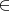 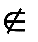 2Подмножество. Знаки подмножества.2Решение задач.1Классификация. Разбиение множеств на части по свойствам. 1Пересечение множеств.2Свойства пересечения множеств.1Решение задач. 1входная контрольная работа 1Анализ ошибок и коррекция знаний. Объединение множеств. Знаки объединения 1множеств.1Умножение двузначного числа на однозначное в столбик.1Свойства операции объединения множеств.1Как люди научились считать. 1Сложение и вычитание множеств.2Самостоятельная работа по теме «Множества»1Анализ ошибок и коррекция знаний. Системы счисления.1Многозначные числа 1Нумерация многозначных чисел 1Представление натурального числа в виде суммы разрядных 1Сложение и вычитание многозначных чисел в столбик. 2Преобразование именованных чисел1Сложение и вычитание многозначных чисел.1Сравнение многозначных чисел, операции над ними 2Сложение и вычитание многозначных чисел1Самостоятельная  работа по теме «Многозначные числа» 1Анализ ошибок и коррекция знаний. Умножение на 10, 100, 10001Умножение круглых чисел.1Деление на 10, 100, 1000 1Деление круглых чисел 2Единицы длины 1Сложение и вычитание именованных чисел 1Единицы массы. Грамм 1Единицы массы. Тонна. Центнер. 1Самостоятельная работа по теме «Умножение и деление круглых чисел» 1Анализ ошибок и коррекция знаний. ИКС-педиция к Математическому полюсу.1Умножение на однозначное число.2Алгоритм умножения многозначного числа на круглое число. 2Решение составных задач на нахождение величин по их сумме и разности1Деление на однозначное число. 2Деление на однозначное число. 1Деление чисел, оканчивающихся нулями. 2Деление с остатком.2Проверка деления умножением. 1Преобразование фигур.1Симметрия.2Симметричные фигуры.1Контрольная работа1Анализ ошибок и коррекция знаний. Меры времени. Календарь.1Дни недели.1Таблица мер времени. Самостоятельная работа (15 мин) (с.49).1Часы. 1Сравнение, сложение и вычитание единиц времени.2Обобщение знаний по теме «Единицы времени». 1Переменная.1Выражения с переменной.1Высказывания. 1Равенства и неравенства.1Уравнения.3Решение составных уравнений 2Самостоятельная работа «Единицы времени. Уравнения» 1Повторение по теме «Составные уравнения».1Формулы периметра и площади прямоугольника.2Формула объёма прямоугольного параллелепипеда. 2Формула деления с остатком.1Решение задач. 1Скорость, время, расстояние.3Формула пути.1Формула пути. Решение задач. 2Решение задач на движение 2Решение задач на движение1 Повторение по теме «Решение задач по изученным формулам».1Умножение на двузначное число.1Формула стоимости.1Умножение многозначного числа на двузначное. 1Умножение многозначного числа на круглое число 1Умножение многозначного числа на двузначное. 2Повторение. 1Умножение многозначного числа на трёхзначное.2Умножение многозначного числа на трёхзначное.1Умножение многозначного числа на трёхзначное. 1Формула работы.2Решение задач. Самостоятельная работа 1Решение задач с изученными формулами.1Самостоятельная работа  «Решение задач с изученными формулами» 1Анализ ошибок и коррекция знаний. Повторение по теме «Решение задач по изученным формулам».1Формула произведения.2Решение задач. 2Умножение многозначных чисел. 1Решение задач.1Геометрический турнир.1Повторение изученного. Задачи на повторение.2контрольная работа за 3 класс 1Анализ ошибок и коррекция знаний. Решение задач.1Повторение изученного. Решение задач.2Повторение изученного. Решение задач.1Повторение изученного. Решение задач.1Повторение изученного. Решение задач.5Итого136ч№Тема Количество часов за годРаздел1Как устроен мир.1Природа12Человек13Общество14РФ15План26Что такое экология1Раздел 2Эта удивительная природа7Звёздное небо18Тела, вещества, частицы29Воздух и его охрана210Вода. Круговорот воды311Что такое почва212Разнообразие растений. Размножение и развитие313Охрана растений114Разнообразие животных. Питание.215Размножение, развитие и охрана животных316В царстве грибов2Раздел 3Мы и наше здоровье17Организм человека118Органы чувств119Надёжная защита организма120Опора тела и движение221Наше питание122Дыхание и кровообращение123Умей предупреждать болезни124Здоровый образ жизни2Раздел 4Наша безопасность25Огонь, вода и газ126Дорожные знаки227Опасные места128Природа и наша безопасность129Экологическая безопасность2Раздел 5Чему учит экономика30Для чего нужна экономика231Полезные ископаемые232Растениеводство133Животноводство134Какая бывает промышленность135Что такое деньги136Государственный бюджет. Семейный237Экономика и экология	1	Раздел 6Путешествие по городам и странам38Золотое кольцо России.339Наши ближайшие соседи240Страны Европы441Всемирное наследие3итого 68 ч№Тема 	Количество часов за годОсенний вернисаж. Прощаемся с летом. Вводный урок.1Твои игрушки 1Красота букетов из Жостово. Посуда у тебя дома.1Обои и шторы у тебя дома. 1Мамин платок. Цвет и ритм узора.1Иллюстрация твоей книжки. Иллюстрирование русских народных потешек. 1Поздравительная открытка (декоративная закладка)1Труд художника для твоего дома. Изображение при помощи рисунка самой красивой вещи в доме. Букет цветов. 1Декор русской избы. Памятники архитектуры. В мире народного зодчества. 1Парки, скверы, бульвары. 1Ажурные ограды. Изготовление из бумаги ажурных оград.1Волшебные фонари. 1Витрины. 1Удивительный транспорт1Труд художника на улицах твоего города. 1Художник в цирке. 1Художник в театре. Изготовление макетов декораций. 1Художник в театре. Изготовление эскиза декораций. 1Образ театрального героя. Изготовление эскиза куклы. 1Театр кукол. Изготовление головы куклы. 1Театр кукол. Изготовление костюма куклы1Театральные маски. Изготовление эскиза маски. 1Афиша и плакат. Изготовление эскиза плаката-афиши к спектаклю. 1Праздник в городе. Изготовление проекта нарядного города к празднику масленица. 1Место художника в зрелищных искусствах. Школьный карнавал. Обобщение темы. 1Музей в жизни города Изготовление проекта интерьера музея. 1Картина-пейзаж. Рисование пейзажа. 1Картина-портрет. Рисование портрета. 1Картина-натюрморт Изображение предметов объемной формы. 1Рисование натюрморта. 1Картины исторические и бытовые. Рисование на тему ”Мы играем”.1Скульптура в музее и на улице. Изготовление проекта скульптуры из пластилина. 1Музеи народного декоративно-прикладного искусства. 1Художественная выставка. Обобщение темы. 1ИТОГО34чРаздел, № урокаНазвание раздела, тема урокаКол-во часовВспомним и обсудим1Знакомимся с компьютером1Компьютер - твой помощник. Проверим себя1Как работает скульптор? Скульптуры разных времен и народов1Статуэтки2Статуэтки2Рельеф и его виды. Как придать поверхности фактуру и объем?1Конструируем из фольги. Проверим себя1Вышивка и вышивание1Строчка петельного стежка2Строчка петельного стежка2Пришивание пуговиц1Проект «Подарок малышам», «Волшебное дерево»1История швейной машины1Секреты швейной машины1Футляры. Проверим себя2Футляры. Проверим себя2Проект «Подвеска»1Строительство и украшение дома1Объем и объемные формы. Развертка1Подарочные упаковки1Декорирование (украшение) готовых форм1Конструирование из сложных разверток1Модели и конструкции1Проект «Парад военной техники»1Наша родная армия1Художник-декоратор. Филигрань и квиллинг1Изонить1Художественные техники из креповой бумаги. Проверим себя1Что такое игрушка?1Театральные куклы. Марионетки1Игрушка из носка1Кукла-неваляшка. Проверим себя1Что узнали, чему научились1